Appendix DDemand Side ManagementUG-160453Table of ContentsBreakdown of Scenarios by Customer Class with Adoption CurvesResidential Incentive Listing Commercial-Industrial Incentive Listing Equipment and Non Equipment LibrariesCNGC 2016 IRPAppendix DDemand Side Management	Page 3TEA-Pot Inputs Flow Chart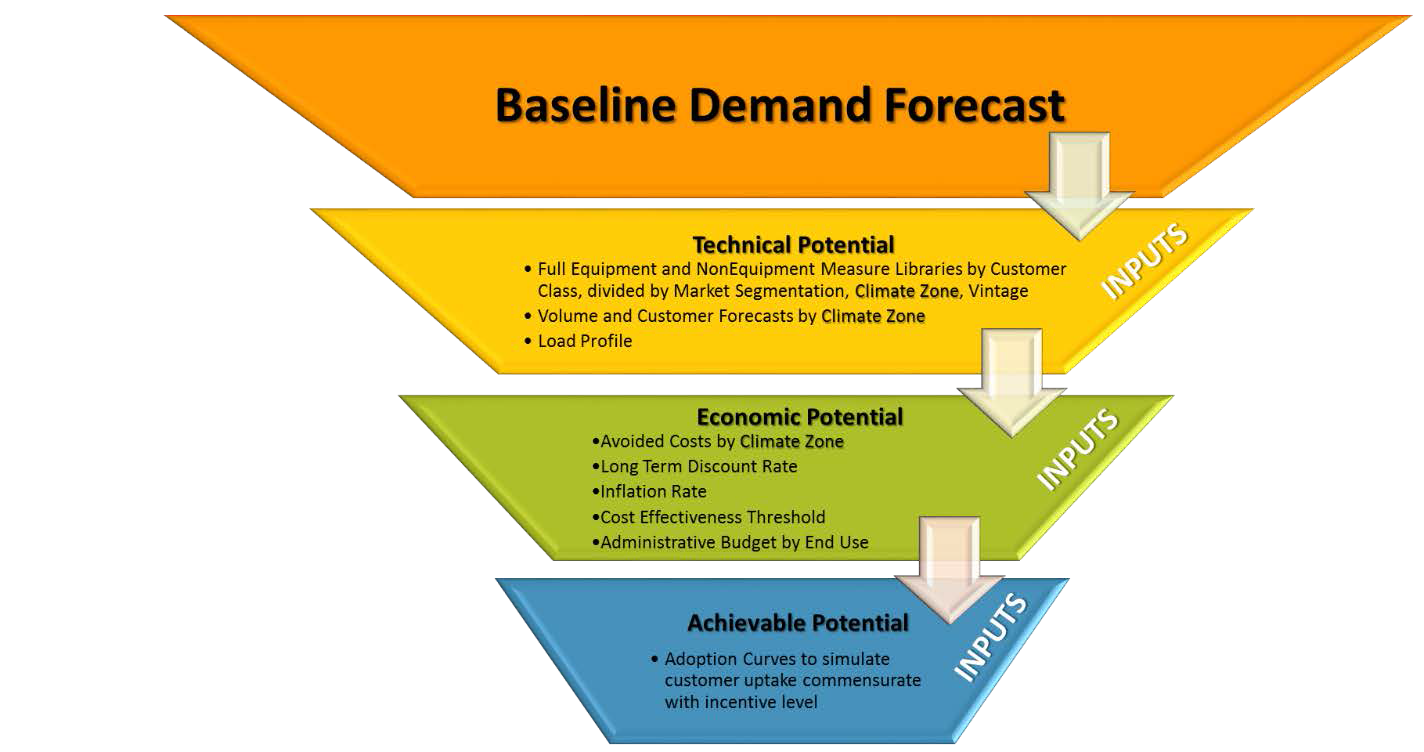 The above flowchart demonstrate Cascade’s DSM modeling methodology and theinputs that effect each potential level of the forecast.This is a simplified model that covers the inputs we collect on an ad-hoc basis (when Cascade runs the model). This does not address previous, semi-permanent Nexant researched inputs that define the Company’s unique service territory, such as the market segmentation findings, SIC coding, end-use load classification, and vintages (i.e., turnover, early retirement, new), amongst others. For a complete breakdown of the TEA-Pot model, please reference the original Nexant Potential Study, Volume II.CNGC 2016 IRPAppendix DDemand Side Management	Page 4Adoption Curve for Each Achievable Scenario and Incentive LevelAchievable 1 - Adoption Curve for 30% of Incremental Costs Incentive Level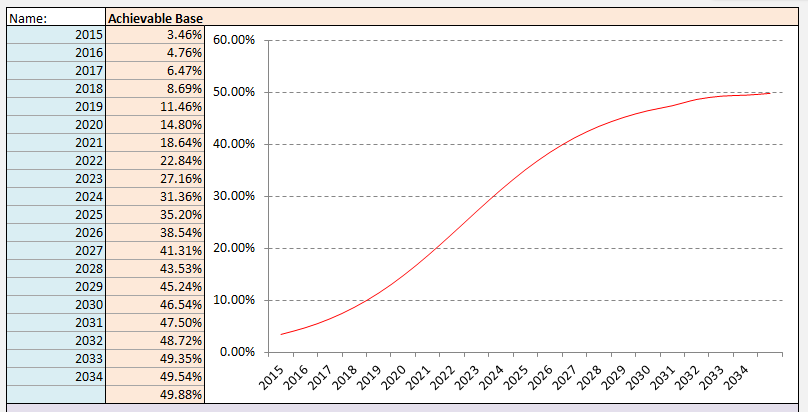 Achievable 2 - Adoption Curve for 50% of Incremental Costs Incentive Level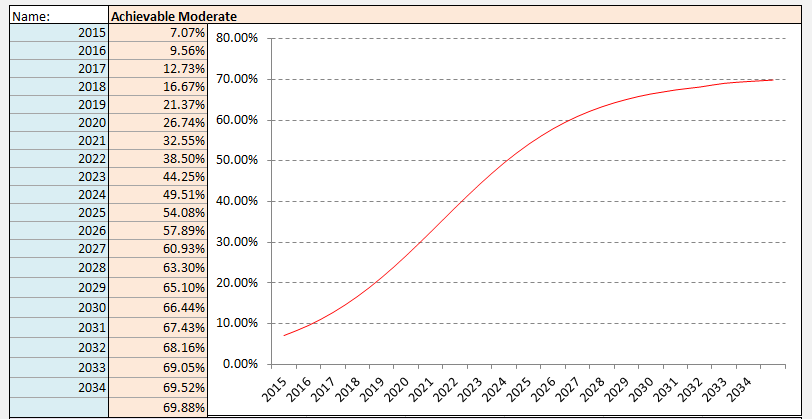 Achievable 3 - Adoption Curve for 75% of Incremental Costs Incentive Level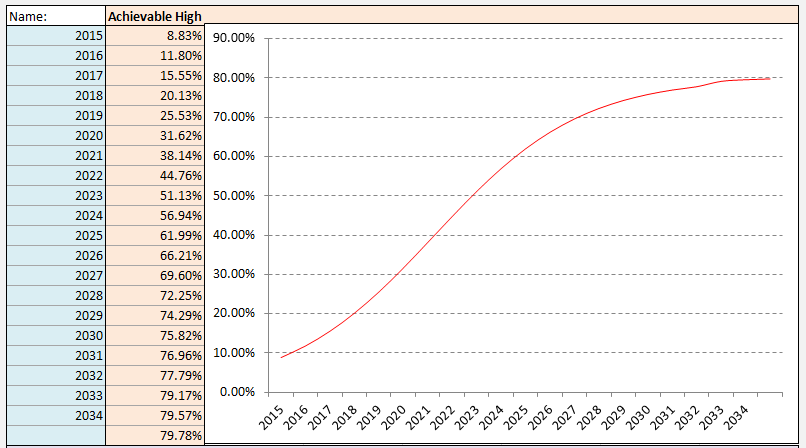 CNGC 2016 IRPAppendix DDemand Side Management	Page 5Total Forecasted Potential Therm Savings by Customer Class, Program, and Combined (therms)Note: These incentives demonstrate the Company’s CIP portfolio at the time of writing of this IRP.Cascade Natural Gas Conservation Incentive Program Existing & New Homes Incentives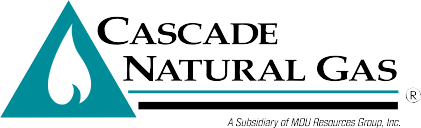 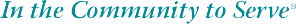 New & Existing HomesExisting Homes IncentivesHome must be heated by natural gas.Must use intermittent ignition device.Water must be heated with a tankless system. Pre-approval from CNGC required. Boilers do not qualify.All insulation and air sealing must be performed by a CNGC qualifi	Trade Ally in order to be eligible for a rebate through the Conservation Incentive Program. Attic insulation cannot be fi	to cavity.Minimum of R-19 or higher to fill cavity.Requires WA Department of Commerce Combustion Safety Test Report Exhibit 5.3.1A. Whole House Residential Air Sealing must comply with Washington State Energy Code section 502.4.5These incentives are only applicable to new homes, not available to existing homes.They may not be combined with any other measure except Hearths.Last Updated 09/2016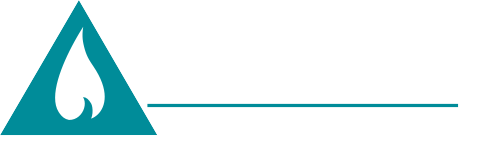 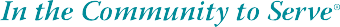 If you are planning equipment or building upgrades that do not fit within the standard incentives, but significantly reduce natural gas consumption, please call 866.450.0005 to learn about custom project opportunities.Mixed purpose facilities that include buildings on both Residential Rate Schedule 503 and qualifying Rate Schedules 504, 505, 511, 570, and 577 as part of the same Cascade Natural Gas customer account shall also be eligible for custom conservation incentives.1 This measure will only be allowed where the customer agrees to regular trap maintenance and replacement every seven (7) years.2 Minimum value of R-11 applies only where existing walls have no internal insulation cavities.3 Incentive eligibility contingent upon use of natural gas fired domestic hot water serving the specified measure equipment or fixture.4 For Existing Packaged HVAC Units equipped with Gas Fired Furnace and Direct Expansion Cooling Sections. DCV Unit Controller must meet Joint Utility Advanced Rooftop Control GuidelinesUpdated 09/16CNGC 2016 IRPAppendix DDemand Side Management	Page 9Outside of general cost-effectiveness calculations program implementers have a variety of ways of narrowing down the program portfolio based on viable and on-the- ground experience with the CNGC service territory. Measure selection and inclusion in the program portfolio is based on multiple variables including availability to the CNGC territory through Washington licensed contractors, feedback from contractors on quality and experience with certain equipment upgrades, lack of uptake due to a need for improvements in the technology (Natural Gas ENERGY STAR® residential dryers as an example) and a desire to concentrate administrative dollars and efforts toward those measures which have the most demand from customers and potential uptake. The Company is strategic in development of its portfolios keeping in mind the resources it has to work with to deliver the program while maintaining its integrity and quality customer experience. For reference the following lists demonstrate the full breadth of the Nexant TEA-Pot model’s equipment libraries and each measure’s benefit/cost ratio at the 30% of incremental costs incentive level.Energy-Saving MeasureBasic SpecificationsIncentiveHigh-Efficiency Natural Gas Furnace195% + AFUE$250High-Efficiency Natural Gas Hearth (Fireplace)70% + FE (Fireplace Efficiency)280% + AFUE (Annual Fuel Utilization Efficiency)$150$250High-Efficiency Combination Domestic Hot Water and Hydronic Space Heating System using pre-approved Tankless Water Heater390% + AFUE$825Condensing High-Efficiency Natural Gas Tankless Water Heater0.91 + EF$150Conventional High-Efficiency Natural Gas Water Heater0.67 + EF$45High-Efficiency Exterior Entry (not sliding) Door1U ≤ 0.21$50Energy-Saving MeasureBasic SpecificationsIncentiveFloor Insulation1&4Equal to or greater than R-30 or to fill cavity5, prior condition must not exceed R-11$0.30/sq.ft.Wall Insulation1&4Equal to or greater than R-11 or to fill cavity, prior condition must not exceed R-4$0.35/sq.ft.Ceiling or Attic Insulation1&4Equal to or greater than R-38, prior condition must not exceed R-18$0.30/sq.ft.Whole House Residential Air Sealing1&4Minimum 400 CFM50 reduction using pre and post blower door testing6$100Energy-Saving MeasureBasic SpecificationsIncentiveENERGY STAR® Certifi	Home 1&7National Program Requirements Version 3.1 (Rev. 08)$600Built Green Certifi	Home1&7Requires Built Green Certification$600DescriptionVintageSegmentClimate ZoneB/c Ratio40 Gallon High Efficiency Natural Gas Water Heater (0.67 EF)Early RetirementMfg_CZ110.820840 Gallon High Efficiency Natural Gas Water Heater (0.67 EF)Early RetirementMfg_CZ220.820840 Gallon High Efficiency Natural Gas Water Heater (0.67 EF)Early RetirementMfg_CZ330.820840 Gallon High Efficiency Natural Gas Water Heater (0.67 EF)Early RetirementMulti_CZ110.678540 Gallon High Efficiency Natural Gas Water Heater (0.67 EF)Early RetirementMulti_CZ220.678540 Gallon High Efficiency Natural Gas Water Heater (0.67 EF)Early RetirementMulti_CZ330.678540 Gallon High Efficiency Natural Gas Water Heater (0.67 EF)Early RetirementSingle_CZ110.815840 Gallon High Efficiency Natural Gas Water Heater (0.67 EF)Early RetirementSingle_CZ220.815840 Gallon High Efficiency Natural Gas Water Heater (0.67 EF)Early RetirementSingle_CZ330.815840 Gallon High Efficiency Natural Gas Water Heater (0.67 EF)NewMfg_CZ111.181140 Gallon High Efficiency Natural Gas Water Heater (0.67 EF)NewMfg_CZ221.181140 Gallon High Efficiency Natural Gas Water Heater (0.67 EF)NewMfg_CZ331.181140 Gallon High Efficiency Natural Gas Water Heater (0.67 EF)NewMulti_CZ111.014540 Gallon High Efficiency Natural Gas Water Heater (0.67 EF)NewMulti_CZ221.014540 Gallon High Efficiency Natural Gas Water Heater (0.67 EF)NewMulti_CZ331.014540 Gallon High Efficiency Natural Gas Water Heater (0.67 EF)NewSingle_CZ111.176940 Gallon High Efficiency Natural Gas Water Heater (0.67 EF)NewSingle_CZ221.176940 Gallon High Efficiency Natural Gas Water Heater (0.67 EF)NewSingle_CZ331.176940 Gallon High Efficiency Natural Gas Water Heater (0.67 EF)TurnoverMfg_CZ111.181140 Gallon High Efficiency Natural Gas Water Heater (0.67 EF)TurnoverMfg_CZ221.181140 Gallon High Efficiency Natural Gas Water Heater (0.67 EF)TurnoverMfg_CZ331.181140 Gallon High Efficiency Natural Gas Water Heater (0.67 EF)TurnoverMulti_CZ111.014540 Gallon High Efficiency Natural Gas Water Heater (0.67 EF)TurnoverMulti_CZ221.014540 Gallon High Efficiency Natural Gas Water Heater (0.67 EF)TurnoverMulti_CZ331.014540 Gallon High Efficiency Natural Gas Water Heater (0.67 EF)TurnoverSingle_CZ111.176940 Gallon High Efficiency Natural Gas Water Heater (0.67 EF)TurnoverSingle_CZ221.176940 Gallon High Efficiency Natural Gas Water Heater (0.67 EF)TurnoverSingle_CZ331.1769Condensing boiler with 96% estimated seasonal efficiencyEarly RetirementMfg_CZ110.7894Condensing boiler with 96% estimated seasonal efficiencyEarly RetirementMfg_CZ220.7719Condensing boiler with 96% estimated seasonal efficiencyEarly RetirementMfg_CZ330.7918Condensing boiler with 96% estimated seasonal efficiencyEarly RetirementMulti_CZ110.7220Condensing boiler with 96% estimated seasonal efficiencyEarly RetirementMulti_CZ220.7059Condensing boiler with 96% estimated seasonal efficiencyEarly RetirementMulti_CZ330.7245Condensing boiler with 96% estimated seasonal efficiencyEarly RetirementSingle_CZ110.9702Condensing boiler with 96% estimated seasonal efficiencyEarly RetirementSingle_CZ220.9504Condensing boiler with 96% estimated seasonal efficiencyEarly RetirementSingle_CZ330.9730Condensing boiler with 96% estimated seasonal efficiencyNewMfg_CZ111.0154Condensing boiler with 96% estimated seasonal efficiencyNewMfg_CZ220.9958Condensing boiler with 96% estimated seasonal efficiencyNewMfg_CZ331.0190Condensing boiler with 96% estimated seasonal efficiencyNewMulti_CZ110.9369Condensing boiler with 96% estimated seasonal efficiencyNewMulti_CZ220.9174Condensing boiler with 96% estimated seasonal efficiencyNewMulti_CZ330.9400Condensing boiler with 96% estimated seasonal efficiencyNewSingle_CZ111.2205Condensing boiler with 96% estimated seasonal efficiencyNewSingle_CZ221.1992Condensing boiler with 96% estimated seasonal efficiencyNewSingle_CZ331.2240Condensing boiler with 96% estimated seasonal efficiencyTurnoverMfg_CZ111.0154Condensing boiler with 96% estimated seasonal efficiencyTurnoverMfg_CZ220.9958Condensing boiler with 96% estimated seasonal efficiencyTurnoverMfg_CZ331.0190Condensing boiler with 96% estimated seasonal efficiencyTurnoverMulti_CZ110.9369Condensing boiler with 96% estimated seasonal efficiencyTurnoverMulti_CZ220.9174Condensing boiler with 96% estimated seasonal efficiencyTurnoverMulti_CZ330.9400DescriptionVintageSegmentClimate ZoneB/c RatioCondensing boiler with 96% estimated seasonal efficiencyTurnoverSingle_CZ111.2205Condensing boiler with 96% estimated seasonal efficiencyTurnoverSingle_CZ221.1992Condensing boiler with 96% estimated seasonal efficiencyTurnoverSingle_CZ331.2240Condensing High Efficiency Natural Gas Tankless Water Heater (0.91 EF)Early RetirementMfg_CZ110.8121Condensing High Efficiency Natural Gas Tankless Water Heater (0.91 EF)Early RetirementMfg_CZ220.8121Condensing High Efficiency Natural Gas Tankless Water Heater (0.91 EF)Early RetirementMfg_CZ330.8121Condensing High Efficiency Natural Gas Tankless Water Heater (0.91 EF)Early RetirementMulti_CZ110.6648Condensing High Efficiency Natural Gas Tankless Water Heater (0.91 EF)Early RetirementMulti_CZ220.6648Condensing High Efficiency Natural Gas Tankless Water Heater (0.91 EF)Early RetirementMulti_CZ330.6648Condensing High Efficiency Natural Gas Tankless Water Heater (0.91 EF)Early RetirementSingle_CZ110.8072Condensing High Efficiency Natural Gas Tankless Water Heater (0.91 EF)Early RetirementSingle_CZ220.8072Condensing High Efficiency Natural Gas Tankless Water Heater (0.91 EF)Early RetirementSingle_CZ330.8072Condensing High Efficiency Natural Gas Tankless Water Heater (0.91 EF)NewMfg_CZ110.7929Condensing High Efficiency Natural Gas Tankless Water Heater (0.91 EF)NewMfg_CZ220.7929Condensing High Efficiency Natural Gas Tankless Water Heater (0.91 EF)NewMfg_CZ330.7929Condensing High Efficiency Natural Gas Tankless Water Heater (0.91 EF)NewMulti_CZ110.6478Condensing High Efficiency Natural Gas Tankless Water Heater (0.91 EF)NewMulti_CZ220.6478Condensing High Efficiency Natural Gas Tankless Water Heater (0.91 EF)NewMulti_CZ330.6478Condensing High Efficiency Natural Gas Tankless Water Heater (0.91 EF)NewSingle_CZ110.7887Condensing High Efficiency Natural Gas Tankless Water Heater (0.91 EF)NewSingle_CZ220.7887Condensing High Efficiency Natural Gas Tankless Water Heater (0.91 EF)NewSingle_CZ330.7887Condensing High Efficiency Natural Gas Tankless Water Heater (0.91 EF)TurnoverMfg_CZ110.7929Condensing High Efficiency Natural Gas Tankless Water Heater (0.91 EF)TurnoverMfg_CZ220.7929Condensing High Efficiency Natural Gas Tankless Water Heater (0.91 EF)TurnoverMfg_CZ330.7929Condensing High Efficiency Natural Gas Tankless Water Heater (0.91 EF)TurnoverMulti_CZ110.6478Condensing High Efficiency Natural Gas Tankless Water Heater (0.91 EF)TurnoverMulti_CZ220.6478Condensing High Efficiency Natural Gas Tankless Water Heater (0.91 EF)TurnoverMulti_CZ330.6478DescriptionVintageSegmentClimate ZoneB/c RatioCondensing High Efficiency Natural Gas Tankless Water Heater (0.91 EF)TurnoverSingle_CZ110.7887Condensing High Efficiency Natural Gas Tankless Water Heater (0.91 EF)TurnoverSingle_CZ220.7887Condensing High Efficiency Natural Gas Tankless Water Heater (0.91 EF)TurnoverSingle_CZ330.7887Condensing Natural Gas Water Heater (0.90 EF), 40 gallonEarly RetirementMfg_CZ110.7068Condensing Natural Gas Water Heater (0.90 EF), 40 gallonEarly RetirementMfg_CZ220.7068Condensing Natural Gas Water Heater (0.90 EF), 40 gallonEarly RetirementMfg_CZ330.7068Condensing Natural Gas Water Heater (0.90 EF), 40 gallonEarly RetirementMulti_CZ110.5799Condensing Natural Gas Water Heater (0.90 EF), 40 gallonEarly RetirementMulti_CZ220.5799Condensing Natural Gas Water Heater (0.90 EF), 40 gallonEarly RetirementMulti_CZ330.5799Condensing Natural Gas Water Heater (0.90 EF), 40 gallonEarly RetirementSingle_CZ110.7024Condensing Natural Gas Water Heater (0.90 EF), 40 gallonEarly RetirementSingle_CZ220.7024Condensing Natural Gas Water Heater (0.90 EF), 40 gallonEarly RetirementSingle_CZ330.7024Condensing Natural Gas Water Heater (0.90 EF), 40 gallonNewMfg_CZ110.8017Condensing Natural Gas Water Heater (0.90 EF), 40 gallonNewMfg_CZ220.8017Condensing Natural Gas Water Heater (0.90 EF), 40 gallonNewMfg_CZ330.8017Condensing Natural Gas Water Heater (0.90 EF), 40 gallonNewMulti_CZ110.6645Condensing Natural Gas Water Heater (0.90 EF), 40 gallonNewMulti_CZ220.6645Condensing Natural Gas Water Heater (0.90 EF), 40 gallonNewMulti_CZ330.6645Condensing Natural Gas Water Heater (0.90 EF), 40 gallonNewSingle_CZ110.7972Condensing Natural Gas Water Heater (0.90 EF), 40 gallonNewSingle_CZ220.7972Condensing Natural Gas Water Heater (0.90 EF), 40 gallonNewSingle_CZ330.7972Condensing Natural Gas Water Heater (0.90 EF), 40 gallonTurnoverMfg_CZ110.8017Condensing Natural Gas Water Heater (0.90 EF), 40 gallonTurnoverMfg_CZ220.8017Condensing Natural Gas Water Heater (0.90 EF), 40 gallonTurnoverMfg_CZ330.8017Condensing Natural Gas Water Heater (0.90 EF), 40 gallonTurnoverMulti_CZ110.6645Condensing Natural Gas Water Heater (0.90 EF), 40 gallonTurnoverMulti_CZ220.6645Condensing Natural Gas Water Heater (0.90 EF), 40 gallonTurnoverMulti_CZ330.6645Condensing Natural Gas Water Heater (0.90 EF), 40 gallonTurnoverSingle_CZ110.7972Condensing Natural Gas Water Heater (0.90 EF), 40 gallonTurnoverSingle_CZ220.7972Condensing Natural Gas Water Heater (0.90 EF), 40 gallonTurnoverSingle_CZ330.7972High Efficiency Boiler, 90% AFUE or greater.Early RetirementMfg_CZ110.9800High Efficiency Boiler, 90% AFUE or greater.Early RetirementMfg_CZ220.9600High Efficiency Boiler, 90% AFUE or greater.Early RetirementMfg_CZ330.9828High Efficiency Boiler, 90% AFUE or greater.Early RetirementMulti_CZ110.9038High Efficiency Boiler, 90% AFUE or greater.Early RetirementMulti_CZ220.8854High Efficiency Boiler, 90% AFUE or greater.Early RetirementMulti_CZ330.9068High Efficiency Boiler, 90% AFUE or greater.Early RetirementSingle_CZ111.1770High Efficiency Boiler, 90% AFUE or greater.Early RetirementSingle_CZ221.1562High Efficiency Boiler, 90% AFUE or greater.Early RetirementSingle_CZ331.1805High Efficiency Boiler, 90% AFUE or greater.NewMfg_CZ111.4110High Efficiency Boiler, 90% AFUE or greater.NewMfg_CZ221.3896High Efficiency Boiler, 90% AFUE or greater.NewMfg_CZ331.4146High Efficiency Boiler, 90% AFUE or greater.NewMulti_CZ111.3243High Efficiency Boiler, 90% AFUE or greater.NewMulti_CZ221.3031High Efficiency Boiler, 90% AFUE or greater.NewMulti_CZ331.3269High Efficiency Boiler, 90% AFUE or greater.NewSingle_CZ111.6250High Efficiency Boiler, 90% AFUE or greater.NewSingle_CZ221.6027High Efficiency Boiler, 90% AFUE or greater.NewSingle_CZ331.6285DescriptionVintageSegmentClimate ZoneB/c RatioHigh Efficiency Boiler, 90% AFUE or greater.TurnoverMfg_CZ111.4110High Efficiency Boiler, 90% AFUE or greater.TurnoverMfg_CZ221.3896High Efficiency Boiler, 90% AFUE or greater.TurnoverMfg_CZ331.4146High Efficiency Boiler, 90% AFUE or greater.TurnoverMulti_CZ111.3243High Efficiency Boiler, 90% AFUE or greater.TurnoverMulti_CZ221.3031High Efficiency Boiler, 90% AFUE or greater.TurnoverMulti_CZ331.3269High Efficiency Boiler, 90% AFUE or greater.TurnoverSingle_CZ111.6250High Efficiency Boiler, 90% AFUE or greater.TurnoverSingle_CZ112.6094High Efficiency Boiler, 90% AFUE or greater.TurnoverSingle_CZ221.6027High Efficiency Boiler, 90% AFUE or greater.TurnoverSingle_CZ222.6577High Efficiency Boiler, 90% AFUE or greater.TurnoverSingle_CZ332.6471High Efficiency Boiler, 90% AFUE or greater.TurnoverSingle_CZ331.6285High efficiency natural gas fireplace hearth; AFUE 80%Early RetirementMfg_CZ111.5844High efficiency natural gas fireplace hearth; AFUE 80%Early RetirementMfg_CZ221.5626High efficiency natural gas fireplace hearth; AFUE 80%Early RetirementMfg_CZ331.5883High efficiency natural gas fireplace hearth; AFUE 80%Early RetirementMulti_CZ111.5844High efficiency natural gas fireplace hearth; AFUE 80%Early RetirementMulti_CZ221.5626High efficiency natural gas fireplace hearth; AFUE 80%Early RetirementMulti_CZ331.5883High efficiency natural gas fireplace hearth; AFUE 80%Early RetirementSingle_CZ111.5844High efficiency natural gas fireplace hearth; AFUE 80%Early RetirementSingle_CZ221.5626High efficiency natural gas fireplace hearth; AFUE 80%Early RetirementSingle_CZ331.5883High efficiency natural gas fireplace hearth; AFUE 80%NewMfg_CZ111.5844High efficiency natural gas fireplace hearth; AFUE 80%NewMfg_CZ221.5626High efficiency natural gas fireplace hearth; AFUE 80%NewMfg_CZ331.5883High efficiency natural gas fireplace hearth; AFUE 80%NewMulti_CZ111.5844High efficiency natural gas fireplace hearth; AFUE 80%NewMulti_CZ221.5626High efficiency natural gas fireplace hearth; AFUE 80%NewMulti_CZ331.5883High efficiency natural gas fireplace hearth; AFUE 80%NewSingle_CZ111.5844High efficiency natural gas fireplace hearth; AFUE 80%NewSingle_CZ221.5626High efficiency natural gas fireplace hearth; AFUE 80%NewSingle_CZ331.5883High efficiency natural gas fireplace hearth; AFUE 80%TurnoverMfg_CZ111.5844High efficiency natural gas fireplace hearth; AFUE 80%TurnoverMfg_CZ221.5626High efficiency natural gas fireplace hearth; AFUE 80%TurnoverMfg_CZ331.5883High efficiency natural gas fireplace hearth; AFUE 80%TurnoverMulti_CZ111.5844High efficiency natural gas fireplace hearth; AFUE 80%TurnoverMulti_CZ221.5626High efficiency natural gas fireplace hearth; AFUE 80%TurnoverMulti_CZ331.5883High efficiency natural gas fireplace hearth; AFUE 80%TurnoverSingle_CZ111.5844High efficiency natural gas fireplace hearth; AFUE 80%TurnoverSingle_CZ221.5626High efficiency natural gas fireplace hearth; AFUE 80%TurnoverSingle_CZ331.5883High-efficiency (condensing) furnace = AFUE 95Early RetirementMfg_CZ110.9929High-efficiency (condensing) furnace = AFUE 95Early RetirementMfg_CZ220.9887High-efficiency (condensing) furnace = AFUE 95Early RetirementMfg_CZ330.9934High-efficiency (condensing) furnace = AFUE 95Early RetirementMulti_CZ111.0100High-efficiency (condensing) furnace = AFUE 95Early RetirementMulti_CZ221.0059High-efficiency (condensing) furnace = AFUE 95Early RetirementMulti_CZ331.0111High-efficiency (condensing) furnace = AFUE 95Early RetirementSingle_CZ111.0600High-efficiency (condensing) furnace = AFUE 95Early RetirementSingle_CZ221.0546High-efficiency (condensing) furnace = AFUE 95Early RetirementSingle_CZ331.0609High-efficiency (condensing) furnace = AFUE 95NewMfg_CZ111.2767High-efficiency (condensing) furnace = AFUE 95NewMfg_CZ221.2726High-efficiency (condensing) furnace = AFUE 95NewMfg_CZ331.2773DescriptionVintageSegmentClimate ZoneB/c RatioHigh-efficiency (condensing) furnace = AFUE 95NewMulti_CZ111.2932High-efficiency (condensing) furnace = AFUE 95NewMulti_CZ221.2886High-efficiency (condensing) furnace = AFUE 95NewMulti_CZ331.2939High-efficiency (condensing) furnace = AFUE 95NewSingle_CZ111.3401High-efficiency (condensing) furnace = AFUE 95NewSingle_CZ221.3352High-efficiency (condensing) furnace = AFUE 95NewSingle_CZ331.3413High-efficiency (condensing) furnace = AFUE 95TurnoverMfg_CZ111.2767High-efficiency (condensing) furnace = AFUE 95TurnoverMfg_CZ221.2726High-efficiency (condensing) furnace = AFUE 95TurnoverMfg_CZ331.2773High-efficiency (condensing) furnace = AFUE 95TurnoverMulti_CZ111.2932High-efficiency (condensing) furnace = AFUE 95TurnoverMulti_CZ221.2886High-efficiency (condensing) furnace = AFUE 95TurnoverMulti_CZ331.2939High-efficiency (condensing) furnace = AFUE 95TurnoverSingle_CZ111.3401High-efficiency (condensing) furnace = AFUE 95TurnoverSingle_CZ221.3352High-efficiency (condensing) furnace = AFUE 95TurnoverSingle_CZ331.3413New High Efficiency Condensing Boiler for Water and Space Heating applied to MF buildingsEarly RetirementMulti_CZ331.9605New High Efficiency Condensing Boiler for Water and Space Heating applied to MF buildingsNewMulti_CZ111.9605New High Efficiency Condensing Boiler for Water and Space Heating applied to MF buildingsTurnoverMulti_CZ221.9605Tankless water heater with mean capacity of 108 MBTU/hrEarly RetirementMfg_CZ110.8326Tankless water heater with mean capacity of 108 MBTU/hrEarly RetirementMfg_CZ220.8229Tankless water heater with mean capacity of 108 MBTU/hrEarly RetirementMfg_CZ330.8341Tankless water heater with mean capacity of 108 MBTU/hrEarly RetirementMulti_CZ110.6756Tankless water heater with mean capacity of 108 MBTU/hrEarly RetirementMulti_CZ220.6662Tankless water heater with mean capacity of 108 MBTU/hrEarly RetirementMulti_CZ330.6771Tankless water heater with mean capacity of 108 MBTU/hrEarly RetirementSingle_CZ110.4675Tankless water heater with mean capacity of 108 MBTU/hrEarly RetirementSingle_CZ220.4613Tankless water heater with mean capacity of 108 MBTU/hrEarly RetirementSingle_CZ330.4684Tankless water heater with mean capacity of 108 MBTU/hrNewMfg_CZ112.4795Tankless water heater with mean capacity of 108 MBTU/hrNewMfg_CZ222.4717Tankless water heater with mean capacity of 108 MBTU/hrNewMfg_CZ332.4806Tankless water heater with mean capacity of 108 MBTU/hrNewMulti_CZ112.4180Tankless water heater with mean capacity of 108 MBTU/hrNewMulti_CZ222.4086Tankless water heater with mean capacity of 108 MBTU/hrNewMulti_CZ332.4194Tankless water heater with mean capacity of 108 MBTU/hrNewSingle_CZ112.2099Tankless water heater with mean capacity of 108 MBTU/hrNewSingle_CZ222.2002Tankless water heater with mean capacity of 108 MBTU/hrNewSingle_CZ332.2114Tankless water heater with mean capacity of 108 MBTU/hrTurnoverMfg_CZ110.8400Tankless water heater with mean capacity of 108 MBTU/hrTurnoverMfg_CZ220.8305Tankless water heater with mean capacity of 108 MBTU/hrTurnoverMfg_CZ330.8414Tankless water heater with mean capacity of 108 MBTU/hrTurnoverMulti_CZ110.6685Tankless water heater with mean capacity of 108 MBTU/hrTurnoverMulti_CZ220.6594Tankless water heater with mean capacity of 108 MBTU/hrTurnoverMulti_CZ330.6699Tankless water heater with mean capacity of 108 MBTU/hrTurnoverSingle_CZ110.4421Tankless water heater with mean capacity of 108 MBTU/hrTurnoverSingle_CZ220.4363Tankless water heater with mean capacity of 108 MBTU/hrTurnoverSingle_CZ330.4430DescriptionVintageSegmentClimate ZoneB/c RatioAttic / Ceiling Insulation > R-38ExistingMfg_CZ111.5437Attic / Ceiling Insulation > R-38ExistingMfg_CZ111.2698Attic / Ceiling Insulation > R-38ExistingMfg_CZ221.4993Attic / Ceiling Insulation > R-38ExistingMfg_CZ221.2329Attic / Ceiling Insulation > R-38ExistingMfg_CZ331.6560Attic / Ceiling Insulation > R-38ExistingMfg_CZ331.3745Attic / Ceiling Insulation > R-38ExistingMulti_CZ111.5437Attic / Ceiling Insulation > R-38ExistingMulti_CZ111.2698Attic / Ceiling Insulation > R-38ExistingMulti_CZ221.4993Attic / Ceiling Insulation > R-38ExistingMulti_CZ221.2329Attic / Ceiling Insulation > R-38ExistingMulti_CZ331.6560Attic / Ceiling Insulation > R-38ExistingMulti_CZ331.3745Attic / Ceiling Insulation > R-38ExistingSingle_CZ111.5449Attic / Ceiling Insulation > R-38ExistingSingle_CZ111.2709Attic / Ceiling Insulation > R-38ExistingSingle_CZ221.5032Attic / Ceiling Insulation > R-38ExistingSingle_CZ221.2329Attic / Ceiling Insulation > R-38ExistingSingle_CZ331.6548Attic / Ceiling Insulation > R-38ExistingSingle_CZ331.3726Attic / Ceiling Insulation > R-38NewMfg_CZ111.4993Attic / Ceiling Insulation > R-38NewMfg_CZ221.4532Attic / Ceiling Insulation > R-38NewMfg_CZ331.6042Attic / Ceiling Insulation > R-38NewMulti_CZ111.4993Attic / Ceiling Insulation > R-38NewMulti_CZ221.4532Attic / Ceiling Insulation > R-38NewMulti_CZ331.6042Attic / Ceiling Insulation > R-38NewSingle_CZ111.4954Attic / Ceiling Insulation > R-38NewSingle_CZ221.4559Attic / Ceiling Insulation > R-38NewSingle_CZ331.6065Attic / Ceiling Insulation > R-49ExistingMfg_CZ112.6501Attic / Ceiling Insulation > R-49ExistingMfg_CZ111.7673Attic / Ceiling Insulation > R-49ExistingMfg_CZ222.6134Attic / Ceiling Insulation > R-49ExistingMfg_CZ221.7238Attic / Ceiling Insulation > R-49ExistingMfg_CZ332.7445Attic / Ceiling Insulation > R-49ExistingMfg_CZ331.8804Attic / Ceiling Insulation > R-49ExistingMulti_CZ112.6501Attic / Ceiling Insulation > R-49ExistingMulti_CZ111.7673Attic / Ceiling Insulation > R-49ExistingMulti_CZ222.6134Attic / Ceiling Insulation > R-49ExistingMulti_CZ221.7238Attic / Ceiling Insulation > R-49ExistingMulti_CZ332.7445Attic / Ceiling Insulation > R-49ExistingMulti_CZ331.8804Attic / Ceiling Insulation > R-49ExistingSingle_CZ112.6498Attic / Ceiling Insulation > R-49ExistingSingle_CZ111.7673Attic / Ceiling Insulation > R-49ExistingSingle_CZ222.6135Attic / Ceiling Insulation > R-49ExistingSingle_CZ221.7249Attic / Ceiling Insulation > R-49ExistingSingle_CZ332.7446Attic / Ceiling Insulation > R-49ExistingSingle_CZ331.8804Attic / Ceiling Insulation > R-49NewMfg_CZ112.6082DescriptionVintageSegmentClimate ZoneB/c RatioAttic / Ceiling Insulation > R-49NewMfg_CZ111.7183Attic / Ceiling Insulation > R-49NewMfg_CZ111.2275Attic / Ceiling Insulation > R-49NewMfg_CZ222.5703Attic / Ceiling Insulation > R-49NewMfg_CZ221.6756Attic / Ceiling Insulation > R-49NewMfg_CZ221.3307Attic / Ceiling Insulation > R-49NewMfg_CZ332.7041Attic / Ceiling Insulation > R-49NewMfg_CZ331.8317Attic / Ceiling Insulation > R-49NewMfg_CZ331.3307Attic / Ceiling Insulation > R-49NewMulti_CZ112.6082Attic / Ceiling Insulation > R-49NewMulti_CZ111.7183Attic / Ceiling Insulation > R-49NewMulti_CZ111.2275Attic / Ceiling Insulation > R-49NewMulti_CZ222.5703Attic / Ceiling Insulation > R-49NewMulti_CZ221.6756Attic / Ceiling Insulation > R-49NewMulti_CZ221.3307Attic / Ceiling Insulation > R-49NewMulti_CZ332.7041Attic / Ceiling Insulation > R-49NewMulti_CZ331.8317Attic / Ceiling Insulation > R-49NewMulti_CZ331.3307Attic / Ceiling Insulation > R-49NewSingle_CZ112.6077Attic / Ceiling Insulation > R-49NewSingle_CZ111.7182Attic / Ceiling Insulation > R-49NewSingle_CZ111.2265Attic / Ceiling Insulation > R-49NewSingle_CZ222.5706Attic / Ceiling Insulation > R-49NewSingle_CZ221.6756Attic / Ceiling Insulation > R-49NewSingle_CZ221.3288Attic / Ceiling Insulation > R-49NewSingle_CZ332.7042Attic / Ceiling Insulation > R-49NewSingle_CZ331.8307Attic / Ceiling Insulation > R-49NewSingle_CZ331.3288Boiler reset controls capable of resetting boiler supply water temp in an inverse linear fasion w/outdoor air tempExistingMfg_CZ111.4492Boiler reset controls capable of resetting boiler supply water temp in an inverse linear fasion w/outdoor air tempExistingMfg_CZ221.4277Boiler reset controls capable of resetting boiler supply water temp in an inverse linear fasion w/outdoor air tempExistingMfg_CZ331.4527Boiler reset controls capable of resetting boiler supply water temp in an inverse linear fasion w/outdoor air tempExistingMulti_CZ111.3621Boiler reset controls capable of resetting boiler supply water temp in an inverse linear fasion w/outdoor air tempExistingMulti_CZ221.3408Boiler reset controls capable of resetting boiler supply water temp in an inverse linear fasion w/outdoor air tempExistingMulti_CZ331.3660DescriptionVintageSegmentClimate ZoneB/c RatioBoiler reset controls capable of resetting boiler supply water temp in an inverse linear fasion w/outdoor air tempExistingSingle_CZ111.6627Boiler reset controls capable of resetting boiler supply water temp in an inverse linear fasion w/outdoor air tempExistingSingle_CZ221.6415Boiler reset controls capable of resetting boiler supply water temp in an inverse linear fasion w/outdoor air tempExistingSingle_CZ331.6662Boiler reset controls capable of resetting boiler supply water temp in an inverse linear fasion w/outdoor air tempNewMfg_CZ111.4118Boiler reset controls capable of resetting boiler supply water temp in an inverse linear fasion w/outdoor air tempNewMfg_CZ221.3892Boiler reset controls capable of resetting boiler supply water temp in an inverse linear fasion w/outdoor air tempNewMfg_CZ331.4155Boiler reset controls capable of resetting boiler supply water temp in an inverse linear fasion w/outdoor air tempNewMulti_CZ111.3244Boiler reset controls capable of resetting boiler supply water temp in an inverse linear fasion w/outdoor air tempNewMulti_CZ221.3021Boiler reset controls capable of resetting boiler supply water temp in an inverse linear fasion w/outdoor air tempNewMulti_CZ331.3272Boiler reset controls capable of resetting boiler supply water temp in an inverse linear fasion w/outdoor air tempNewSingle_CZ111.6251Boiler reset controls capable of resetting boiler supply water temp in an inverse linear fasion w/outdoor air tempNewSingle_CZ221.6036Boiler reset controls capable of resetting boiler supply water temp in an inverse linear fasion w/outdoor air tempNewSingle_CZ331.6288Comprehensive shell air sealing / infiltration control: to achieve CFM of 1250ExistingMfg_CZ110.9585Comprehensive shell air sealing / infiltration control: to achieve CFM of 1250ExistingMfg_CZ220.9363Comprehensive shell air sealing / infiltration control: to achieve CFM of 1250ExistingMfg_CZ331.0188Comprehensive shell air sealing / infiltration control: to achieve CFM of 1250ExistingMulti_CZ110.9585Comprehensive shell air sealing / infiltration control: to achieve CFM of 1250ExistingMulti_CZ220.9363DescriptionVintageSegmentClimate ZoneB/c RatioComprehensive shell air sealing / infiltration control: to achieve CFM of 1250ExistingMulti_CZ331.0188Comprehensive shell air sealing / infiltration control: to achieve CFM of 1250ExistingSingle_CZ110.9585Comprehensive shell air sealing / infiltration control: to achieve CFM of 1250ExistingSingle_CZ220.9363Comprehensive shell air sealing / infiltration control: to achieve CFM of 1250ExistingSingle_CZ331.0188Comprehensive shell air sealing / infiltration control: to achieve CFM of 1250NewMfg_CZ110.0818Comprehensive shell air sealing / infiltration control: to achieve CFM of 1250NewMfg_CZ220.0795Comprehensive shell air sealing / infiltration control: to achieve CFM of 1250NewMfg_CZ330.0929Comprehensive shell air sealing / infiltration control: to achieve CFM of 1250NewMulti_CZ110.0818Comprehensive shell air sealing / infiltration control: to achieve CFM of 1250NewMulti_CZ220.0795Comprehensive shell air sealing / infiltration control: to achieve CFM of 1250NewMulti_CZ330.0929Comprehensive shell air sealing / infiltration control: to achieve CFM of 1250NewSingle_CZ110.0818Comprehensive shell air sealing / infiltration control: to achieve CFM of 1250NewSingle_CZ220.0795Comprehensive shell air sealing / infiltration control: to achieve CFM of 1250NewSingle_CZ330.0929Door U-Factor <0.21, Energy Star DoorExistingMfg_CZ111.3109Door U-Factor <0.21, Energy Star DoorExistingMfg_CZ221.3109Door U-Factor <0.21, Energy Star DoorExistingMfg_CZ331.3109Door U-Factor <0.21, Energy Star DoorExistingMulti_CZ111.3109Door U-Factor <0.21, Energy Star DoorExistingMulti_CZ221.3109Door U-Factor <0.21, Energy Star DoorExistingMulti_CZ331.3109Door U-Factor <0.21, Energy Star DoorExistingSingle_CZ111.3109Door U-Factor <0.21, Energy Star DoorExistingSingle_CZ221.3109Door U-Factor <0.21, Energy Star DoorExistingSingle_CZ331.3109Door U-Factor <0.21, Energy Star DoorNewMfg_CZ111.3109Door U-Factor <0.21, Energy Star DoorNewMfg_CZ221.3109Door U-Factor <0.21, Energy Star DoorNewMfg_CZ331.3109Door U-Factor <0.21, Energy Star DoorNewMulti_CZ111.3109Door U-Factor <0.21, Energy Star DoorNewMulti_CZ221.3109Door U-Factor <0.21, Energy Star DoorNewMulti_CZ331.3109Door U-Factor <0.21, Energy Star DoorNewSingle_CZ111.3109Door U-Factor <0.21, Energy Star DoorNewSingle_CZ221.3109Door U-Factor <0.21, Energy Star DoorNewSingle_CZ331.3109Drain Water Heat Recovery Unit, 60% efficiencyExistingMfg_CZ111.2044Drain Water Heat Recovery Unit, 60% efficiencyExistingMfg_CZ221.2044DescriptionVintageSegmentClimate ZoneB/c RatioDrain Water Heat Recovery Unit, 60% efficiencyExistingMfg_CZ331.2044Drain Water Heat Recovery Unit, 60% efficiencyExistingMulti_CZ110.7145Drain Water Heat Recovery Unit, 60% efficiencyExistingMulti_CZ220.7145Drain Water Heat Recovery Unit, 60% efficiencyExistingMulti_CZ330.7145Drain Water Heat Recovery Unit, 60% efficiencyExistingSingle_CZ111.2044Drain Water Heat Recovery Unit, 60% efficiencyExistingSingle_CZ221.2044Drain Water Heat Recovery Unit, 60% efficiencyExistingSingle_CZ331.2044Drain Water Heat Recovery Unit, 60% efficiencyNewMfg_CZ110.9739Drain Water Heat Recovery Unit, 60% efficiencyNewMfg_CZ220.9739Drain Water Heat Recovery Unit, 60% efficiencyNewMfg_CZ330.9739Drain Water Heat Recovery Unit, 60% efficiencyNewMulti_CZ110.5531Drain Water Heat Recovery Unit, 60% efficiencyNewMulti_CZ220.5531Drain Water Heat Recovery Unit, 60% efficiencyNewMulti_CZ330.5531Drain Water Heat Recovery Unit, 60% efficiencyNewSingle_CZ110.9739Drain Water Heat Recovery Unit, 60% efficiencyNewSingle_CZ220.9739Drain Water Heat Recovery Unit, 60% efficiencyNewSingle_CZ330.9739Exterior Wall Insulation > R11ExistingMfg_CZ112.6064Exterior Wall Insulation > R11ExistingMfg_CZ222.5697Exterior Wall Insulation > R11ExistingMfg_CZ332.7035Exterior Wall Insulation > R11ExistingMulti_CZ112.6064Exterior Wall Insulation > R11ExistingMulti_CZ222.5697Exterior Wall Insulation > R11ExistingMulti_CZ332.7035Exterior Wall Insulation > R11ExistingSingle_CZ112.6066Exterior Wall Insulation > R11ExistingSingle_CZ222.5697Exterior Wall Insulation > R11ExistingSingle_CZ332.7033Exterior Wall Insulation > R11NewMfg_CZ112.5643Exterior Wall Insulation > R11NewMfg_CZ222.5257Exterior Wall Insulation > R11NewMfg_CZ332.6626Exterior Wall Insulation > R11NewMulti_CZ112.5643Exterior Wall Insulation > R11NewMulti_CZ222.5257Exterior Wall Insulation > R11NewMulti_CZ332.6626Exterior Wall Insulation > R11NewSingle_CZ112.5641Exterior Wall Insulation > R11NewSingle_CZ222.5261Exterior Wall Insulation > R11NewSingle_CZ332.6623HERS 75NewSingle_CZ110.7706HERS 75NewSingle_CZ220.7619HERS 75NewSingle_CZ330.7721Insulated hot water pipe for conventional gas storage tank-type hot water heater (R>5.3)ExistingMfg_CZ111.3176Insulated hot water pipe for conventional gas storage tank-type hot water heater (R>5.3)ExistingMfg_CZ221.3176Insulated hot water pipe for conventional gas storage tank-type hot water heater (R>5.3)ExistingMfg_CZ331.3176Insulated hot water pipe for conventional gas storage tank-type hot water heater (R>5.3)ExistingMulti_CZ111.2449DescriptionVintageSegmentClimate ZoneB/c RatioInsulated hot water pipe for conventional gas storage tank-type hot water heater (R>5.3)ExistingMulti_CZ221.2449Insulated hot water pipe for conventional gas storage tank-type hot water heater (R>5.3)ExistingMulti_CZ331.2449Insulated hot water pipe for conventional gas storage tank-type hot water heater (R>5.3)ExistingSingle_CZ111.3137Insulated hot water pipe for conventional gas storage tank-type hot water heater (R>5.3)ExistingSingle_CZ221.3137Insulated hot water pipe for conventional gas storage tank-type hot water heater (R>5.3)ExistingSingle_CZ331.3137Low Flow Showerhead (1.5 GPM max)ExistingMfg_CZ111.4845Low Flow Showerhead (1.5 GPM max)ExistingMfg_CZ221.4845Low Flow Showerhead (1.5 GPM max)ExistingMfg_CZ331.4845Low Flow Showerhead (1.5 GPM max)ExistingMulti_CZ111.4709Low Flow Showerhead (1.5 GPM max)ExistingMulti_CZ221.4709Low Flow Showerhead (1.5 GPM max)ExistingMulti_CZ331.4709Low Flow Showerhead (1.5 GPM max)ExistingSingle_CZ111.4507Low Flow Showerhead (1.5 GPM max)ExistingSingle_CZ221.4507Low Flow Showerhead (1.5 GPM max)ExistingSingle_CZ331.4507Low Flow Showerhead (1.5 GPM max)NewMfg_CZ111.3357Low Flow Showerhead (1.5 GPM max)NewMfg_CZ221.3357Low Flow Showerhead (1.5 GPM max)NewMfg_CZ331.3357Low Flow Showerhead (1.5 GPM max)NewMulti_CZ111.3094Low Flow Showerhead (1.5 GPM max)NewMulti_CZ221.3094Low Flow Showerhead (1.5 GPM max)NewMulti_CZ331.3094Low Flow Showerhead (1.5 GPM max)NewSingle_CZ111.2717Low Flow Showerhead (1.5 GPM max)NewSingle_CZ221.2717Low Flow Showerhead (1.5 GPM max)NewSingle_CZ331.2717Low Flow Showerhead (2.0 GPM max)ExistingMfg_CZ111.4447Low Flow Showerhead (2.0 GPM max)ExistingMfg_CZ221.4447Low Flow Showerhead (2.0 GPM max)ExistingMfg_CZ331.4447Low Flow Showerhead (2.0 GPM max)ExistingMulti_CZ111.4270Low Flow Showerhead (2.0 GPM max)ExistingMulti_CZ221.4270Low Flow Showerhead (2.0 GPM max)ExistingMulti_CZ331.4270Low Flow Showerhead (2.0 GPM max)ExistingSingle_CZ111.4018Low Flow Showerhead (2.0 GPM max)ExistingSingle_CZ221.4018Low Flow Showerhead (2.0 GPM max)ExistingSingle_CZ331.4018Low Flow Showerhead (2.0 GPM max)NewMfg_CZ110.8330Low Flow Showerhead (2.0 GPM max)NewMfg_CZ220.8330Low Flow Showerhead (2.0 GPM max)NewMfg_CZ330.8330Low Flow Showerhead (2.0 GPM max)NewMulti_CZ110.7893Low Flow Showerhead (2.0 GPM max)NewMulti_CZ220.7893Low Flow Showerhead (2.0 GPM max)NewMulti_CZ330.7893Low Flow Showerhead (2.0 GPM max)NewSingle_CZ110.7327Low Flow Showerhead (2.0 GPM max)NewSingle_CZ220.7327Low Flow Showerhead (2.0 GPM max)NewSingle_CZ330.7327DescriptionVintageSegmentClimate ZoneB/c RatioOne kitchen aerator at 1.5 gpm, and two additional aerators at 1.0 gpm = 1.17 gpm weighted average.ExistingMfg_CZ111.3208One kitchen aerator at 1.5 gpm, and two additional aerators at 1.0 gpm = 1.17 gpm weighted average.ExistingMfg_CZ221.3208One kitchen aerator at 1.5 gpm, and two additional aerators at 1.0 gpm = 1.17 gpm weighted average.ExistingMfg_CZ331.3208One kitchen aerator at 1.5 gpm, and two additional aerators at 1.0 gpm = 1.17 gpm weighted average.ExistingMulti_CZ111.2493One kitchen aerator at 1.5 gpm, and two additional aerators at 1.0 gpm = 1.17 gpm weighted average.ExistingMulti_CZ221.2493One kitchen aerator at 1.5 gpm, and two additional aerators at 1.0 gpm = 1.17 gpm weighted average.ExistingMulti_CZ331.2493One kitchen aerator at 1.5 gpm, and two additional aerators at 1.0 gpm = 1.17 gpm weighted average.ExistingSingle_CZ111.1627One kitchen aerator at 1.5 gpm, and two additional aerators at 1.0 gpm = 1.17 gpm weighted average.ExistingSingle_CZ221.1627One kitchen aerator at 1.5 gpm, and two additional aerators at 1.0 gpm = 1.17 gpm weighted average.ExistingSingle_CZ331.1627One kitchen aerator at 1.5 gpm, and two additional aerators at 1.0 gpm = 1.17 gpm weighted average.NewMfg_CZ111.0194One kitchen aerator at 1.5 gpm, and two additional aerators at 1.0 gpm = 1.17 gpm weighted average.NewMfg_CZ221.0194One kitchen aerator at 1.5 gpm, and two additional aerators at 1.0 gpm = 1.17 gpm weighted average.NewMfg_CZ331.0194One kitchen aerator at 1.5 gpm, and two additional aerators at 1.0 gpm = 1.17 gpm weighted average.NewMulti_CZ110.9283One kitchen aerator at 1.5 gpm, and two additional aerators at 1.0 gpm = 1.17 gpm weighted average.NewMulti_CZ220.9283One kitchen aerator at 1.5 gpm, and two additional aerators at 1.0 gpm = 1.17 gpm weighted average.NewMulti_CZ330.9283DescriptionVintageSegmentClimate ZoneB/c RatioOne kitchen aerator at 1.5 gpm, and two additional aerators at 1.0 gpm = 1.17 gpm weighted average.NewSingle_CZ110.7988One kitchen aerator at 1.5 gpm, and two additional aerators at 1.0 gpm = 1.17 gpm weighted average.NewSingle_CZ220.7988One kitchen aerator at 1.5 gpm, and two additional aerators at 1.0 gpm = 1.17 gpm weighted average.NewSingle_CZ330.7988Programmable ThermostatExistingMfg_CZ111.1257Programmable ThermostatExistingMfg_CZ221.1055Programmable ThermostatExistingMfg_CZ331.1728Programmable ThermostatExistingMulti_CZ111.1257Programmable ThermostatExistingMulti_CZ221.1055Programmable ThermostatExistingMulti_CZ331.1728Programmable ThermostatExistingSingle_CZ111.5350Programmable ThermostatExistingSingle_CZ221.5261Programmable ThermostatExistingSingle_CZ331.5570Programmable ThermostatNewMfg_CZ111.3285Programmable ThermostatNewMfg_CZ221.3155Programmable ThermostatNewMfg_CZ331.3666Programmable ThermostatNewMulti_CZ111.3285Programmable ThermostatNewMulti_CZ221.3155Programmable ThermostatNewMulti_CZ331.3666Programmable ThermostatNewSingle_CZ111.6217Programmable ThermostatNewSingle_CZ221.6162Programmable ThermostatNewSingle_CZ331.6359R-13 Basement Insulation added to a basement or crawl spaceExistingMfg_CZ113.4134R-13 Basement Insulation added to a basement or crawl spaceExistingMfg_CZ223.3967R-13 Basement Insulation added to a basement or crawl spaceExistingMfg_CZ333.4547R-13 Basement Insulation added to a basement or crawl spaceExistingMulti_CZ113.4134R-13 Basement Insulation added to a basement or crawl spaceExistingMulti_CZ223.3967R-13 Basement Insulation added to a basement or crawl spaceExistingMulti_CZ333.4547R-13 Basement Insulation added to a basement or crawl spaceExistingSingle_CZ113.4134R-13 Basement Insulation added to a basement or crawl spaceExistingSingle_CZ223.3967R-13 Basement Insulation added to a basement or crawl spaceExistingSingle_CZ333.4547DescriptionVintageSegmentClimate ZoneB/c RatioR-13 Basement Insulation added to a basement or crawl spaceNewMfg_CZ113.3943R-13 Basement Insulation added to a basement or crawl spaceNewMfg_CZ223.3775R-13 Basement Insulation added to a basement or crawl spaceNewMfg_CZ333.4373R-13 Basement Insulation added to a basement or crawl spaceNewMulti_CZ113.3943R-13 Basement Insulation added to a basement or crawl spaceNewMulti_CZ223.3775R-13 Basement Insulation added to a basement or crawl spaceNewMulti_CZ333.4373R-13 Basement Insulation added to a basement or crawl spaceNewSingle_CZ113.3943R-13 Basement Insulation added to a basement or crawl spaceNewSingle_CZ223.3775R-13 Basement Insulation added to a basement or crawl spaceNewSingle_CZ333.4373R-30 insulation added to basement or crawl space floorExistingMfg_CZ111.1602R-30 insulation added to basement or crawl space floorExistingMfg_CZ221.1256R-30 insulation added to basement or crawl space floorExistingMfg_CZ331.2550R-30 insulation added to basement or crawl space floorExistingMulti_CZ111.1603R-30 insulation added to basement or crawl space floorExistingMulti_CZ221.1252R-30 insulation added to basement or crawl space floorExistingMulti_CZ331.2548R-30 insulation added to basement or crawl space floorExistingSingle_CZ111.1598R-30 insulation added to basement or crawl space floorExistingSingle_CZ221.1253R-30 insulation added to basement or crawl space floorExistingSingle_CZ331.2548R-30 insulation added to basement or crawl space floorNewMfg_CZ111.2002R-30 insulation added to basement or crawl space floorNewMfg_CZ221.1653R-30 insulation added to basement or crawl space floorNewMfg_CZ331.2971R-30 insulation added to basement or crawl space floorNewMulti_CZ111.2002R-30 insulation added to basement or crawl space floorNewMulti_CZ221.1655DescriptionVintageSegmentClimate ZoneB/c RatioR-30 insulation added to basement or crawl space floorNewMulti_CZ331.2970R-30 insulation added to basement or crawl space floorNewSingle_CZ111.2005R-30 insulation added to basement or crawl space floorNewSingle_CZ221.1652R-30 insulation added to basement or crawl space floorNewSingle_CZ331.2971R-5 Slab Insulation (4ft)ExistingMfg_CZ111.5041R-5 Slab Insulation (4ft)ExistingMfg_CZ221.4642R-5 Slab Insulation (4ft)ExistingMfg_CZ331.6205R-5 Slab Insulation (4ft)ExistingMulti_CZ111.5969R-5 Slab Insulation (4ft)ExistingMulti_CZ221.5560R-5 Slab Insulation (4ft)ExistingMulti_CZ331.7157R-5 Slab Insulation (4ft)ExistingSingle_CZ111.2912R-5 Slab Insulation (4ft)ExistingSingle_CZ221.2520R-5 Slab Insulation (4ft)ExistingSingle_CZ331.3987R-5 Slab Insulation (4ft)NewMfg_CZ111.8482R-5 Slab Insulation (4ft)NewMfg_CZ221.8056R-5 Slab Insulation (4ft)NewMfg_CZ331.9708R-5 Slab Insulation (4ft)NewMulti_CZ111.7319R-5 Slab Insulation (4ft)NewMulti_CZ221.6899R-5 Slab Insulation (4ft)NewMulti_CZ331.8532R-5 Slab Insulation (4ft)NewSingle_CZ111.4800R-5 Slab Insulation (4ft)NewSingle_CZ221.4380R-5 Slab Insulation (4ft)NewSingle_CZ331.5942Residential Energy Star Home [HERS Score: 75: base Home (as described in assumptions below) with the following alternates: R-44 Ceiling Insulation, 92AFUE furnace, 0.62 EF water heater, 0.46 ACH] plus the following additional savings: efficient dishwasher, clothes washer, duct insulation, and water faucets.NewSingle_CZ110.7753Residential Energy Star Home [HERS Score: 75: base Home (as described in assumptions below) with the following alternates: R-44 Ceiling Insulation, 92AFUE furnace, 0.62 EF water heater, 0.46 ACH] plus the following additional savings: efficient dishwasher, clothes washer, duct insulation, and water faucets.NewSingle_CZ220.7666DescriptionVintageSegmentClimate ZoneB/c RatioResidential Energy Star Home [HERS Score: 75: base Home (as described in assumptions below) with the following alternates: R-44 Ceiling Insulation, 92AFUE furnace, 0.62 EF water heater, 0.46 ACH] plus the following additional savings: efficient dishwasher, clothes washer, duct insulation, and water faucets.NewSingle_CZ330.7766Ventilation system meeting ASHRAE 62.2-2007 requirements using an Energy Star qualified air-to- air heat recovery ventilatorExistingMfg_CZ111.8163Ventilation system meeting ASHRAE 62.2-2007 requirements using an Energy Star qualified air-to- air heat recovery ventilatorExistingMfg_CZ221.8163Ventilation system meeting ASHRAE 62.2-2007 requirements using an Energy Star qualified air-to- air heat recovery ventilatorExistingMfg_CZ331.8163Ventilation system meeting ASHRAE 62.2-2007 requirements using an Energy Star qualified air-to- air heat recovery ventilatorExistingMulti_CZ111.8163Ventilation system meeting ASHRAE 62.2-2007 requirements using an Energy Star qualified air-to- air heat recovery ventilatorExistingMulti_CZ221.8163Ventilation system meeting ASHRAE 62.2-2007 requirements using an Energy Star qualified air-to- air heat recovery ventilatorExistingMulti_CZ331.8163Ventilation system meeting ASHRAE 62.2-2007 requirements using an Energy Star qualified air-to- air heat recovery ventilatorExistingSingle_CZ111.8163Ventilation system meeting ASHRAE 62.2-2007 requirements using an Energy Star qualified air-to- air heat recovery ventilatorExistingSingle_CZ221.8163Ventilation system meeting ASHRAE 62.2-2007 requirements using an Energy Star qualified air-to- air heat recovery ventilatorExistingSingle_CZ331.8163Ventilation system meeting ASHRAE 62.2-2007 requirements using an Energy Star qualified air-to- air heat recovery ventilatorNewMfg_CZ111.8163Ventilation system meeting ASHRAE 62.2-2007 requirements using an Energy Star qualified air-to- air heat recovery ventilatorNewMfg_CZ221.8163Ventilation system meeting ASHRAE 62.2-2007 requirements using an Energy Star qualified air-to- air heat recovery ventilatorNewMfg_CZ331.8163Ventilation system meeting ASHRAE 62.2-2007 requirements using an Energy Star qualified air-to- air heat recovery ventilatorNewMulti_CZ111.8163DescriptionVintageSegmentClimate ZoneB/c RatioVentilation system meeting ASHRAE 62.2-2007 requirements using an Energy Star qualified air-to- air heat recovery ventilatorNewMulti_CZ221.8163Ventilation system meeting ASHRAE 62.2-2007 requirements using an Energy Star qualified air-to- air heat recovery ventilatorNewMulti_CZ331.8163Ventilation system meeting ASHRAE 62.2-2007 requirements using an Energy Star qualified air-to- air heat recovery ventilatorNewSingle_CZ111.8163Ventilation system meeting ASHRAE 62.2-2007 requirements using an Energy Star qualified air-to- air heat recovery ventilatorNewSingle_CZ221.8163Ventilation system meeting ASHRAE 62.2-2007 requirements using an Energy Star qualified air-to- air heat recovery ventilatorNewSingle_CZ331.8163Wall Insulation, R-13ExistingMfg_CZ112.6757Wall Insulation, R-13ExistingMfg_CZ222.6397Wall Insulation, R-13ExistingMfg_CZ332.7684Wall Insulation, R-13ExistingMulti_CZ112.6757Wall Insulation, R-13ExistingMulti_CZ222.1889Wall Insulation, R-13ExistingMulti_CZ332.7684Wall Insulation, R-13ExistingSingle_CZ112.6753Wall Insulation, R-13ExistingSingle_CZ223.0115Wall Insulation, R-13ExistingSingle_CZ332.7687Wall Insulation, R-13NewMfg_CZ112.6341Wall Insulation, R-13NewMfg_CZ222.5969Wall Insulation, R-13NewMfg_CZ332.7293Wall Insulation, R-13NewMulti_CZ112.6341Wall Insulation, R-13NewMulti_CZ222.1402Wall Insulation, R-13NewMulti_CZ332.7293Wall Insulation, R-13NewSingle_CZ112.6339Wall Insulation, R-13NewSingle_CZ222.9782Wall Insulation, R-13NewSingle_CZ332.7293DescriptionVintageSegmentClimate ZoneB/c Ratio1 32SF Solar Collector, Glazed. Thermodynamics G32 (<2012)Early RetirementEducationAll1.33631 32SF Solar Collector, Glazed. Thermodynamics G32 (<2012)Early RetirementGroceryAll0.17951 32SF Solar Collector, Glazed. Thermodynamics G32 (<2012)Early RetirementHealthcareAll0.85921 32SF Solar Collector, Glazed. Thermodynamics G32 (<2012)Early RetirementLodgingAll2.46271 32SF Solar Collector, Glazed. Thermodynamics G32 (<2012)Early RetirementMisc.All0.01891 32SF Solar Collector, Glazed. Thermodynamics G32 (<2012)Early RetirementOfficeAll0.07001 32SF Solar Collector, Glazed. Thermodynamics G32 (<2012)Early RetirementRestaurantAll0.64491 32SF Solar Collector, Glazed. Thermodynamics G32 (<2012)Early RetirementRetailAll0.04271 32SF Solar Collector, Glazed. Thermodynamics G32 (<2012)Early RetirementWarehouseAll0.03311 32SF Solar Collector, Glazed. Thermodynamics G32 (<2012)NewEducationAll1.33631 32SF Solar Collector, Glazed. Thermodynamics G32 (<2012)NewGroceryAll0.17951 32SF Solar Collector, Glazed. Thermodynamics G32 (<2012)NewHealthcareAll0.85921 32SF Solar Collector, Glazed. Thermodynamics G32 (<2012)NewLodgingAll2.46271 32SF Solar Collector, Glazed. Thermodynamics G32 (<2012)NewMisc.All0.01891 32SF Solar Collector, Glazed. Thermodynamics G32 (<2012)NewOfficeAll0.07001 32SF Solar Collector, Glazed. Thermodynamics G32 (<2012)NewRestaurantAll0.64491 32SF Solar Collector, Glazed. Thermodynamics G32 (<2012)NewRetailAll0.04271 32SF Solar Collector, Glazed. Thermodynamics G32 (<2012)NewWarehouseAll0.03311 32SF Solar Collector, Glazed. Thermodynamics G32 (<2012)TurnoverEducationAll1.33631 32SF Solar Collector, Glazed. Thermodynamics G32 (<2012)TurnoverGroceryAll0.17951 32SF Solar Collector, Glazed. Thermodynamics G32 (<2012)TurnoverHealthcareAll0.85921 32SF Solar Collector, Glazed. Thermodynamics G32 (<2012)TurnoverLodgingAll2.46271 32SF Solar Collector, Glazed. Thermodynamics G32 (<2012)TurnoverMisc.All0.01891 32SF Solar Collector, Glazed. Thermodynamics G32 (<2012)TurnoverOfficeAll0.07001 32SF Solar Collector, Glazed. Thermodynamics G32 (<2012)TurnoverRestaurantAll0.64491 32SF Solar Collector, Glazed. Thermodynamics G32 (<2012)TurnoverRetailAll0.04271 32SF Solar Collector, Glazed. Thermodynamics G32 (<2012)TurnoverWarehouseAll0.0331Combination convection with steam oven cooking efficiency ≥ 38% and convection mode cooking efficiency ≥ 44%Early RetirementEducationAll0.0399Combination convection with steam oven cooking efficiency ≥ 38% and convection mode cooking efficiency ≥ 44%Early RetirementGroceryAll0.2307Combination convection with steam oven cooking efficiency ≥ 38% and convection mode cooking efficiency ≥ 44%Early RetirementHealthcareAll0.0339Combination convection with steam oven cooking efficiency ≥ 38% and convection mode cooking efficiency ≥ 44%Early RetirementLodgingAll0.0385Combination convection with steam oven cooking efficiency ≥ 38% and convection mode cooking efficiency ≥ 44%Early RetirementMisc.All0.0087Combination convection with steam oven cooking efficiency ≥ 38% and convection mode cooking efficiency ≥ 44%Early RetirementOfficeAll0.0035Combination convection with steam oven cooking efficiency ≥ 38% and convection mode cooking efficiency ≥ 44%Early RetirementRestaurantAll0.1296Combination convection with steam oven cooking efficiency ≥ 38% and convection mode cooking efficiency ≥ 44%Early RetirementRetailAll0.0127Combination convection with steam oven cooking efficiency ≥ 38% and convection mode cooking efficiency ≥ 44%Early RetirementWarehouseAll0.0000Combination convection with steam oven cooking efficiency ≥ 38% and convection mode cooking efficiency ≥ 44%NewEducationAll0.2157Combination convection with steam oven cooking efficiency ≥ 38% and convection mode cooking efficiency ≥ 44%NewGroceryAll1.1203Combination convection with steam oven cooking efficiency ≥ 38% and convection mode cooking efficiency ≥ 44%NewHealthcareAll0.1842Combination convection with steam oven cooking efficiency ≥ 38% and convection mode cooking efficiency ≥ 44%NewLodgingAll0.2085Combination convection with steam oven cooking efficiency ≥ 38% and convection mode cooking efficiency ≥ 44%NewMisc.All0.0481DescriptionVintageSegmentClimate ZoneB/c RatioCombination convection with steam oven cooking efficiency ≥ 38% and convection mode cooking efficiency ≥ 44%NewOfficeAll0.0191Combination convection with steam oven cooking efficiency ≥ 38% and convection mode cooking efficiency ≥ 44%NewRestaurantAll0.6655Combination convection with steam oven cooking efficiency ≥ 38% and convection mode cooking efficiency ≥ 44%NewRetailAll0.0696Combination convection with steam oven cooking efficiency ≥ 38% and convection mode cooking efficiency ≥ 44%NewWarehouseAll0.0000Combination convection with steam oven cooking efficiency ≥ 38% and convection mode cooking efficiency ≥ 44%TurnoverEducationAll0.2157Combination convection with steam oven cooking efficiency ≥ 38% and convection mode cooking efficiency ≥ 44%TurnoverGroceryAll1.1203Combination convection with steam oven cooking efficiency ≥ 38% and convection mode cooking efficiency ≥ 44%TurnoverHealthcareAll0.1842Combination convection with steam oven cooking efficiency ≥ 38% and convection mode cooking efficiency ≥ 44%TurnoverLodgingAll0.2085Combination convection with steam oven cooking efficiency ≥ 38% and convection mode cooking efficiency ≥ 44%TurnoverMisc.All0.0481Combination convection with steam oven cooking efficiency ≥ 38% and convection mode cooking efficiency ≥ 44%TurnoverOfficeAll0.0191Combination convection with steam oven cooking efficiency ≥ 38% and convection mode cooking efficiency ≥ 44%TurnoverRestaurantAll0.6655Combination convection with steam oven cooking efficiency ≥ 38% and convection mode cooking efficiency ≥ 44%TurnoverRetailAll0.0696Combination convection with steam oven cooking efficiency ≥ 38% and convection mode cooking efficiency ≥ 44%TurnoverWarehouseAll0.0000Energy Star Convection Oven with cooking efficiency ≥ 44%Early RetirementEducationAll0.4139Energy Star Convection Oven with cooking efficiency ≥ 44%Early RetirementGroceryAll1.9275Energy Star Convection Oven with cooking efficiency ≥ 44%Early RetirementHealthcareAll0.3548Energy Star Convection Oven with cooking efficiency ≥ 44%Early RetirementLodgingAll0.4004Energy Star Convection Oven with cooking efficiency ≥ 44%Early RetirementMisc.All0.0944Energy Star Convection Oven with cooking efficiency ≥ 44%Early RetirementOfficeAll0.0377Energy Star Convection Oven with cooking efficiency ≥ 44%Early RetirementRestaurantAll1.2077Energy Star Convection Oven with cooking efficiency ≥ 44%Early RetirementRetailAll0.1361Energy Star Convection Oven with cooking efficiency ≥ 44%Early RetirementWarehouseAll0.0000Energy Star Convection Oven with cooking efficiency ≥ 44%NewEducationAll5.4951Energy Star Convection Oven with cooking efficiency ≥ 44%NewGroceryAll7.0122Energy Star Convection Oven with cooking efficiency ≥ 44%NewHealthcareAll5.2542Energy Star Convection Oven with cooking efficiency ≥ 44%NewLodgingAll5.4448Energy Star Convection Oven with cooking efficiency ≥ 44%NewMisc.All2.8436Energy Star Convection Oven with cooking efficiency ≥ 44%NewOfficeAll1.4653Energy Star Convection Oven with cooking efficiency ≥ 44%NewRestaurantAll6.7103Energy Star Convection Oven with cooking efficiency ≥ 44%NewRetailAll3.5180Energy Star Convection Oven with cooking efficiency ≥ 44%NewWarehouseAll0.0010Energy Star Convection Oven with cooking efficiency ≥ 44%TurnoverEducationAll5.4951Energy Star Convection Oven with cooking efficiency ≥ 44%TurnoverGroceryAll7.0122Energy Star Convection Oven with cooking efficiency ≥ 44%TurnoverHealthcareAll5.2542Energy Star Convection Oven with cooking efficiency ≥ 44%TurnoverLodgingAll5.4448Energy Star Convection Oven with cooking efficiency ≥ 44%TurnoverMisc.All2.8436Energy Star Convection Oven with cooking efficiency ≥ 44%TurnoverOfficeAll1.4653Energy Star Convection Oven with cooking efficiency ≥ 44%TurnoverRestaurantAll6.7103Energy Star Convection Oven with cooking efficiency ≥ 44%TurnoverRetailAll3.5180Energy Star Convection Oven with cooking efficiency ≥ 44%TurnoverWarehouseAll0.0010ENERGY STAR® qualified with 38% minimum cooking energy efficiency at heavy load (potato) cooking capacity for gas steam cookers.Early RetirementEducationAll0.5035DescriptionVintageSegmentClimate ZoneB/c RatioENERGY STAR® qualified with 38% minimum cooking energy efficiency at heavy load (potato) cooking capacity for gas steam cookers.Early RetirementGroceryAll1.1822ENERGY STAR® qualified with 38% minimum cooking energy efficiency at heavy load (potato) cooking capacity for gas steam cookers.Early RetirementHealthcareAll0.2633ENERGY STAR® qualified with 38% minimum cooking energy efficiency at heavy load (potato) cooking capacity for gas steam cookers.Early RetirementLodgingAll0.7514ENERGY STAR® qualified with 38% minimum cooking energy efficiency at heavy load (potato) cooking capacity for gas steam cookers.Early RetirementMisc.All0.0864ENERGY STAR® qualified with 38% minimum cooking energy efficiency at heavy load (potato) cooking capacity for gas steam cookers.Early RetirementOfficeAll0.0288ENERGY STAR® qualified with 38% minimum cooking energy efficiency at heavy load (potato) cooking capacity for gas steam cookers.Early RetirementRestaurantAll1.8599ENERGY STAR® qualified with 38% minimum cooking energy efficiency at heavy load (potato) cooking capacity for gas steam cookers.Early RetirementRetailAll0.0742ENERGY STAR® qualified with 38% minimum cooking energy efficiency at heavy load (potato) cooking capacity for gas steam cookers.Early RetirementWarehouseAll0.0000ENERGY STAR® qualified with 38% minimum cooking energy efficiency at heavy load (potato) cooking capacity for gas steam cookers.NewEducationAll2.9913ENERGY STAR® qualified with 38% minimum cooking energy efficiency at heavy load (potato) cooking capacity for gas steam cookers.NewGroceryAll4.7318ENERGY STAR® qualified with 38% minimum cooking energy efficiency at heavy load (potato) cooking capacity for gas steam cookers.NewHealthcareAll1.8878ENERGY STAR® qualified with 38% minimum cooking energy efficiency at heavy load (potato) cooking capacity for gas steam cookers.NewLodgingAll3.7931ENERGY STAR® qualified with 38% minimum cooking energy efficiency at heavy load (potato) cooking capacity for gas steam cookers.NewMisc.All0.7310ENERGY STAR® qualified with 38% minimum cooking energy efficiency at heavy load (potato) cooking capacity for gas steam cookers.NewOfficeAll0.2583ENERGY STAR® qualified with 38% minimum cooking energy efficiency at heavy load (potato) cooking capacity for gas steam cookers.NewRestaurantAll5.6149ENERGY STAR® qualified with 38% minimum cooking energy efficiency at heavy load (potato) cooking capacity for gas steam cookers.NewRetailAll0.6353ENERGY STAR® qualified with 38% minimum cooking energy efficiency at heavy load (potato) cooking capacity for gas steam cookers.NewWarehouseAll0.0001ENERGY STAR® qualified with 38% minimum cooking energy efficiency at heavy load (potato) cooking capacity for gas steam cookers.TurnoverEducationAll2.9913ENERGY STAR® qualified with 38% minimum cooking energy efficiency at heavy load (potato) cooking capacity for gas steam cookers.TurnoverGroceryAll4.7318ENERGY STAR® qualified with 38% minimum cooking energy efficiency at heavy load (potato) cooking capacity for gas steam cookers.TurnoverHealthcareAll1.8878ENERGY STAR® qualified with 38% minimum cooking energy efficiency at heavy load (potato) cooking capacity for gas steam cookers.TurnoverLodgingAll3.7931ENERGY STAR® qualified with 38% minimum cooking energy efficiency at heavy load (potato) cooking capacity for gas steam cookers.TurnoverMisc.All0.7310ENERGY STAR® qualified with 38% minimum cooking energy efficiency at heavy load (potato) cooking capacity for gas steam cookers.TurnoverOfficeAll0.2583ENERGY STAR® qualified with 38% minimum cooking energy efficiency at heavy load (potato) cooking capacity for gas steam cookers.TurnoverRestaurantAll5.6149ENERGY STAR® qualified with 38% minimum cooking energy efficiency at heavy load (potato) cooking capacity for gas steam cookers.TurnoverRetailAll0.6353ENERGY STAR® qualified with 38% minimum cooking energy efficiency at heavy load (potato) cooking capacity for gas steam cookers.TurnoverWarehouseAll0.0001Heat Pump Water Heater, 1.55 COPEarly RetirementEducationAll0.8635Heat Pump Water Heater, 1.55 COPEarly RetirementGroceryAll0.2106Heat Pump Water Heater, 1.55 COPEarly RetirementHealthcareAll0.7647Heat Pump Water Heater, 1.55 COPEarly RetirementLodgingAll1.8487DescriptionVintageSegmentClimate ZoneB/c RatioHeat Pump Water Heater, 1.55 COPEarly RetirementMisc.All0.0472Heat Pump Water Heater, 1.55 COPEarly RetirementOfficeAll0.0800Heat Pump Water Heater, 1.55 COPEarly RetirementRestaurantAll2.0567Heat Pump Water Heater, 1.55 COPEarly RetirementRetailAll0.0598Heat Pump Water Heater, 1.55 COPEarly RetirementWarehouseAll0.0316Heat Pump Water Heater, 1.55 COPNewEducationAll0.9285Heat Pump Water Heater, 1.55 COPNewGroceryAll0.2281Heat Pump Water Heater, 1.55 COPNewHealthcareAll0.8232Heat Pump Water Heater, 1.55 COPNewLodgingAll1.9666Heat Pump Water Heater, 1.55 COPNewMisc.All0.0513Heat Pump Water Heater, 1.55 COPNewOfficeAll0.0868Heat Pump Water Heater, 1.55 COPNewRestaurantAll2.1830Heat Pump Water Heater, 1.55 COPNewRetailAll0.0648Heat Pump Water Heater, 1.55 COPNewWarehouseAll0.0343Heat Pump Water Heater, 1.55 COPTurnoverEducationAll0.9285Heat Pump Water Heater, 1.55 COPTurnoverGroceryAll0.2281Heat Pump Water Heater, 1.55 COPTurnoverHealthcareAll0.8232Heat Pump Water Heater, 1.55 COPTurnoverLodgingAll1.9666Heat Pump Water Heater, 1.55 COPTurnoverMisc.All0.0513Heat Pump Water Heater, 1.55 COPTurnoverOfficeAll0.0868Heat Pump Water Heater, 1.55 COPTurnoverRestaurantAll2.1830Heat Pump Water Heater, 1.55 COPTurnoverRetailAll0.0648Heat Pump Water Heater, 1.55 COPTurnoverWarehouseAll0.0343Low Intensity Gas Fired Radiant HeaterEarly RetirementEducationAll5.6123Low Intensity Gas Fired Radiant HeaterEarly RetirementGroceryAll4.6467Low Intensity Gas Fired Radiant HeaterEarly RetirementHealthcareAll4.2724Low Intensity Gas Fired Radiant HeaterEarly RetirementLodgingAll4.2630Low Intensity Gas Fired Radiant HeaterEarly RetirementMisc.All2.2212Low Intensity Gas Fired Radiant HeaterEarly RetirementOfficeAll3.3720Low Intensity Gas Fired Radiant HeaterEarly RetirementRestaurantAll2.2273Low Intensity Gas Fired Radiant HeaterEarly RetirementRetailAll3.4082Low Intensity Gas Fired Radiant HeaterEarly RetirementWarehouseAll2.9874Low Intensity Gas Fired Radiant HeaterNewEducationAll8.0360Low Intensity Gas Fired Radiant HeaterNewGroceryAll7.3361Low Intensity Gas Fired Radiant HeaterNewHealthcareAll7.0246Low Intensity Gas Fired Radiant HeaterNewLodgingAll7.0164Low Intensity Gas Fired Radiant HeaterNewMisc.All4.7245Low Intensity Gas Fired Radiant HeaterNewOfficeAll6.1577Low Intensity Gas Fired Radiant HeaterNewRestaurantAll4.7334Low Intensity Gas Fired Radiant HeaterNewRetailAll6.1963Low Intensity Gas Fired Radiant HeaterNewWarehouseAll5.7261Low Intensity Gas Fired Radiant HeaterTurnoverEducationAll8.0360Low Intensity Gas Fired Radiant HeaterTurnoverGroceryAll7.3361Low Intensity Gas Fired Radiant HeaterTurnoverHealthcareAll7.0246Low Intensity Gas Fired Radiant HeaterTurnoverLodgingAll7.0164Low Intensity Gas Fired Radiant HeaterTurnoverMisc.All4.7245Low Intensity Gas Fired Radiant HeaterTurnoverOfficeAll6.1577Low Intensity Gas Fired Radiant HeaterTurnoverRestaurantAll4.7334Low Intensity Gas Fired Radiant HeaterTurnoverRetailAll6.1963Low Intensity Gas Fired Radiant HeaterTurnoverWarehouseAll5.7261Natural gas conveyor oven with a tested baking energy efficiency > 42%Early RetirementEducationAll0.0207Natural gas conveyor oven with a tested baking energy efficiency > 42%Early RetirementGroceryAll0.1217Natural gas conveyor oven with a tested baking energy efficiency > 42%Early RetirementHealthcareAll0.0176Natural gas conveyor oven with a tested baking energy efficiency > 42%Early RetirementLodgingAll0.0200Natural gas conveyor oven with a tested baking energy efficiency > 42%Early RetirementMisc.All0.0045Natural gas conveyor oven with a tested baking energy efficiency > 42%Early RetirementOfficeAll0.0018DescriptionVintageSegmentClimate ZoneB/c RatioNatural gas conveyor oven with a tested baking energy efficiency > 42%Early RetirementRestaurantAll0.0678Natural gas conveyor oven with a tested baking energy efficiency > 42%Early RetirementRetailAll0.0066Natural gas conveyor oven with a tested baking energy efficiency > 42%Early RetirementWarehouseAll0.0000Natural gas conveyor oven with a tested baking energy efficiency > 42%NewEducationAll0.2772Natural gas conveyor oven with a tested baking energy efficiency > 42%NewGroceryAll1.4402Natural gas conveyor oven with a tested baking energy efficiency > 42%NewHealthcareAll0.2367Natural gas conveyor oven with a tested baking energy efficiency > 42%NewLodgingAll0.2680Natural gas conveyor oven with a tested baking energy efficiency > 42%NewMisc.All0.0619Natural gas conveyor oven with a tested baking energy efficiency > 42%NewOfficeAll0.0246Natural gas conveyor oven with a tested baking energy efficiency > 42%NewRestaurantAll0.8555Natural gas conveyor oven with a tested baking energy efficiency > 42%NewRetailAll0.0895Natural gas conveyor oven with a tested baking energy efficiency > 42%NewWarehouseAll0.0000Natural gas conveyor oven with a tested baking energy efficiency > 42%TurnoverEducationAll0.2772Natural gas conveyor oven with a tested baking energy efficiency > 42%TurnoverGroceryAll1.4402Natural gas conveyor oven with a tested baking energy efficiency > 42%TurnoverHealthcareAll0.2367Natural gas conveyor oven with a tested baking energy efficiency > 42%TurnoverLodgingAll0.2680Natural gas conveyor oven with a tested baking energy efficiency > 42%TurnoverMisc.All0.0619Natural gas conveyor oven with a tested baking energy efficiency > 42%TurnoverOfficeAll0.0246Natural gas conveyor oven with a tested baking energy efficiency > 42%TurnoverRestaurantAll0.8555Natural gas conveyor oven with a tested baking energy efficiency > 42%TurnoverRetailAll0.0895Natural gas conveyor oven with a tested baking energy efficiency > 42%TurnoverWarehouseAll0.0000Natural gas fired ENERGY STAR fryerEarly RetirementEducationAll1.9924Natural gas fired ENERGY STAR fryerEarly RetirementGroceryAll3.6269Natural gas fired ENERGY STAR fryerEarly RetirementHealthcareAll1.1610Natural gas fired ENERGY STAR fryerEarly RetirementLodgingAll2.6888Natural gas fired ENERGY STAR fryerEarly RetirementMisc.All0.4161Natural gas fired ENERGY STAR fryerEarly RetirementOfficeAll0.1427Natural gas fired ENERGY STAR fryerEarly RetirementRestaurantAll2.8587Natural gas fired ENERGY STAR fryerEarly RetirementRetailAll0.3594Natural gas fired ENERGY STAR fryerEarly RetirementWarehouseAll0.0001Natural gas fired ENERGY STAR fryerNewEducationAll2.8175Natural gas fired ENERGY STAR fryerNewGroceryAll4.5609Natural gas fired ENERGY STAR fryerNewHealthcareAll1.7528Natural gas fired ENERGY STAR fryerNewLodgingAll3.6107Natural gas fired ENERGY STAR fryerNewMisc.All0.6687Natural gas fired ENERGY STAR fryerNewOfficeAll0.2349Natural gas fired ENERGY STAR fryerNewRestaurantAll3.7923Natural gas fired ENERGY STAR fryerNewRetailAll0.5805Natural gas fired ENERGY STAR fryerNewWarehouseAll0.0001Natural gas fired ENERGY STAR fryerTurnoverEducationAll2.8175Natural gas fired ENERGY STAR fryerTurnoverGroceryAll4.5609Natural gas fired ENERGY STAR fryerTurnoverHealthcareAll1.7528Natural gas fired ENERGY STAR fryerTurnoverLodgingAll3.6107Natural gas fired ENERGY STAR fryerTurnoverMisc.All0.6687Natural gas fired ENERGY STAR fryerTurnoverOfficeAll0.2349Natural gas fired ENERGY STAR fryerTurnoverRestaurantAll3.7923Natural gas fired ENERGY STAR fryerTurnoverRetailAll0.5805Natural gas fired ENERGY STAR fryerTurnoverWarehouseAll0.0001Natural gas fired ENERGY STAR griddleEarly RetirementEducationAll0.2321Natural gas fired ENERGY STAR griddleEarly RetirementGroceryAll0.5754Natural gas fired ENERGY STAR griddleEarly RetirementHealthcareAll0.1191Natural gas fired ENERGY STAR griddleEarly RetirementLodgingAll0.3532Natural gas fired ENERGY STAR griddleEarly RetirementMisc.All0.0386Natural gas fired ENERGY STAR griddleEarly RetirementOfficeAll0.0128Natural gas fired ENERGY STAR griddleEarly RetirementRestaurantAll0.3302Natural gas fired ENERGY STAR griddleEarly RetirementRetailAll0.0331DescriptionVintageSegmentClimate ZoneB/c RatioNatural gas fired ENERGY STAR griddleEarly RetirementWarehouseAll0.0000Natural gas fired ENERGY STAR griddleNewEducationAll2.0435Natural gas fired ENERGY STAR griddleNewGroceryAll3.6914Natural gas fired ENERGY STAR griddleNewHealthcareAll1.1954Natural gas fired ENERGY STAR griddleNewLodgingAll2.7486Natural gas fired ENERGY STAR griddleNewMisc.All0.4299Natural gas fired ENERGY STAR griddleNewOfficeAll0.1477Natural gas fired ENERGY STAR griddleNewRestaurantAll2.6277Natural gas fired ENERGY STAR griddleNewRetailAll0.3715Natural gas fired ENERGY STAR griddleNewWarehouseAll0.0001Natural gas fired ENERGY STAR griddleTurnoverEducationAll2.0435Natural gas fired ENERGY STAR griddleTurnoverGroceryAll3.6914Natural gas fired ENERGY STAR griddleTurnoverHealthcareAll1.1954Natural gas fired ENERGY STAR griddleTurnoverLodgingAll2.7486Natural gas fired ENERGY STAR griddleTurnoverMisc.All0.4299Natural gas fired ENERGY STAR griddleTurnoverOfficeAll0.1477Natural gas fired ENERGY STAR griddleTurnoverRestaurantAll2.6277Natural gas fired ENERGY STAR griddleTurnoverRetailAll0.3715Natural gas fired ENERGY STAR griddleTurnoverWarehouseAll0.0001Natural Gas Heat Pump, 1.2 mimimum seasonal performance factorEarly RetirementEducationAll0.4761Natural Gas Heat Pump, 1.2 mimimum seasonal performance factorEarly RetirementGroceryAll0.6391Natural Gas Heat Pump, 1.2 mimimum seasonal performance factorEarly RetirementHealthcareAll0.1907Natural Gas Heat Pump, 1.2 mimimum seasonal performance factorEarly RetirementLodgingAll0.2827Natural Gas Heat Pump, 1.2 mimimum seasonal performance factorEarly RetirementMisc.All0.2194Natural Gas Heat Pump, 1.2 mimimum seasonal performance factorEarly RetirementOfficeAll0.1955Natural Gas Heat Pump, 1.2 mimimum seasonal performance factorEarly RetirementRestaurantAll0.2202Natural Gas Heat Pump, 1.2 mimimum seasonal performance factorEarly RetirementRetailAll0.3905Natural Gas Heat Pump, 1.2 mimimum seasonal performance factorEarly RetirementWarehouseAll0.3239Natural Gas Heat Pump, 1.2 mimimum seasonal performance factorNewEducationAll0.6247Natural Gas Heat Pump, 1.2 mimimum seasonal performance factorNewGroceryAll0.8348Natural Gas Heat Pump, 1.2 mimimum seasonal performance factorNewHealthcareAll0.2523Natural Gas Heat Pump, 1.2 mimimum seasonal performance factorNewLodgingAll0.3730Natural Gas Heat Pump, 1.2 mimimum seasonal performance factorNewMisc.All0.2900Natural Gas Heat Pump, 1.2 mimimum seasonal performance factorNewOfficeAll0.2585Natural Gas Heat Pump, 1.2 mimimum seasonal performance factorNewRestaurantAll0.2910Natural Gas Heat Pump, 1.2 mimimum seasonal performance factorNewRetailAll0.5137Natural Gas Heat Pump, 1.2 mimimum seasonal performance factorNewWarehouseAll0.4269Natural Gas Heat Pump, 1.2 mimimum seasonal performance factorTurnoverEducationAll0.6247Natural Gas Heat Pump, 1.2 mimimum seasonal performance factorTurnoverGroceryAll0.8348Natural Gas Heat Pump, 1.2 mimimum seasonal performance factorTurnoverHealthcareAll0.2523Natural Gas Heat Pump, 1.2 mimimum seasonal performance factorTurnoverLodgingAll0.3730Natural Gas Heat Pump, 1.2 mimimum seasonal performance factorTurnoverMisc.All0.2900Natural Gas Heat Pump, 1.2 mimimum seasonal performance factorTurnoverOfficeAll0.2585Natural Gas Heat Pump, 1.2 mimimum seasonal performance factorTurnoverRestaurantAll0.2910Natural Gas Heat Pump, 1.2 mimimum seasonal performance factorTurnoverRetailAll0.5137Natural Gas Heat Pump, 1.2 mimimum seasonal performance factorTurnoverWarehouseAll0.4269New High Efficiency Condensing Boiler for Water and Space HeatingEarly RetirementEducationAll0.2961New High Efficiency Condensing Boiler for Water and Space HeatingEarly RetirementEducationAll0.1058New High Efficiency Condensing Boiler for Water and Space HeatingEarly RetirementGroceryAll0.3997New High Efficiency Condensing Boiler for Water and Space HeatingEarly RetirementGroceryAll0.0175New High Efficiency Condensing Boiler for Water and Space HeatingEarly RetirementHealthcareAll0.1175New High Efficiency Condensing Boiler for Water and Space HeatingEarly RetirementHealthcareAll0.0683New High Efficiency Condensing Boiler for Water and Space HeatingEarly RetirementLodgingAll0.1747New High Efficiency Condensing Boiler for Water and Space HeatingEarly RetirementLodgingAll0.1935New High Efficiency Condensing Boiler for Water and Space HeatingEarly RetirementMisc.All0.1353New High Efficiency Condensing Boiler for Water and Space HeatingEarly RetirementMisc.All0.0038DescriptionVintageSegmentClimate ZoneB/c RatioNew High Efficiency Condensing Boiler for Water and Space HeatingEarly RetirementOfficeAll0.1204New High Efficiency Condensing Boiler for Water and Space HeatingEarly RetirementOfficeAll0.0065New High Efficiency Condensing Boiler for Water and Space HeatingEarly RetirementRestaurantAll0.1358New High Efficiency Condensing Boiler for Water and Space HeatingEarly RetirementRestaurantAll0.1402New High Efficiency Condensing Boiler for Water and Space HeatingEarly RetirementRetailAll0.1358New High Efficiency Condensing Boiler for Water and Space HeatingEarly RetirementRetailAll0.0049New High Efficiency Condensing Boiler for Water and Space HeatingEarly RetirementWarehouseAll0.2005New High Efficiency Condensing Boiler for Water and Space HeatingEarly RetirementWarehouseAll0.0068New High Efficiency Condensing Boiler for Water and Space HeatingNewEducationAll0.3678New High Efficiency Condensing Boiler for Water and Space HeatingNewEducationAll0.1323New High Efficiency Condensing Boiler for Water and Space HeatingNewGroceryAll0.4954New High Efficiency Condensing Boiler for Water and Space HeatingNewGroceryAll0.0219New High Efficiency Condensing Boiler for Water and Space HeatingNewHealthcareAll0.1465New High Efficiency Condensing Boiler for Water and Space HeatingNewHealthcareAll0.0854New High Efficiency Condensing Boiler for Water and Space HeatingNewLodgingAll0.2176New High Efficiency Condensing Boiler for Water and Space HeatingNewLodgingAll0.2415New High Efficiency Condensing Boiler for Water and Space HeatingNewMisc.All0.1672New High Efficiency Condensing Boiler for Water and Space HeatingNewMisc.All0.0048New High Efficiency Condensing Boiler for Water and Space HeatingNewOfficeAll0.1502New High Efficiency Condensing Boiler for Water and Space HeatingNewOfficeAll0.0082New High Efficiency Condensing Boiler for Water and Space HeatingNewRestaurantAll0.1678New High Efficiency Condensing Boiler for Water and Space HeatingNewRestaurantAll0.1751New High Efficiency Condensing Boiler for Water and Space HeatingNewRetailAll0.3012New High Efficiency Condensing Boiler for Water and Space HeatingNewRetailAll0.0061New High Efficiency Condensing Boiler for Water and Space HeatingNewWarehouseAll0.2473New High Efficiency Condensing Boiler for Water and Space HeatingNewWarehouseAll0.0085New High Efficiency Condensing Boiler for Water and Space HeatingTurnoverEducationAll0.3678New High Efficiency Condensing Boiler for Water and Space HeatingTurnoverEducationAll0.1323New High Efficiency Condensing Boiler for Water and Space HeatingTurnoverGroceryAll0.4954New High Efficiency Condensing Boiler for Water and Space HeatingTurnoverGroceryAll0.0219New High Efficiency Condensing Boiler for Water and Space HeatingTurnoverHealthcareAll0.1465New High Efficiency Condensing Boiler for Water and Space HeatingTurnoverHealthcareAll0.0854New High Efficiency Condensing Boiler for Water and Space HeatingTurnoverLodgingAll0.2176New High Efficiency Condensing Boiler for Water and Space HeatingTurnoverLodgingAll0.2415New High Efficiency Condensing Boiler for Water and Space HeatingTurnoverMisc.All0.1672New High Efficiency Condensing Boiler for Water and Space HeatingTurnoverMisc.All0.0048New High Efficiency Condensing Boiler for Water and Space HeatingTurnoverOfficeAll0.1502New High Efficiency Condensing Boiler for Water and Space HeatingTurnoverOfficeAll0.0082New High Efficiency Condensing Boiler for Water and Space HeatingTurnoverRestaurantAll0.1678New High Efficiency Condensing Boiler for Water and Space HeatingTurnoverRestaurantAll0.1751New High Efficiency Condensing Boiler for Water and Space HeatingTurnoverRetailAll0.3012New High Efficiency Condensing Boiler for Water and Space HeatingTurnoverRetailAll0.0061New High Efficiency Condensing Boiler for Water and Space HeatingTurnoverWarehouseAll0.2473New High Efficiency Condensing Boiler for Water and Space HeatingTurnoverWarehouseAll0.0085New High Efficiency Condensing Boiler Input Capacity >300 kBtuh and Thermal Efficiency >=90%Early RetirementEducationAll0.2979New High Efficiency Condensing Boiler Input Capacity >300 kBtuh and Thermal Efficiency >=90%Early RetirementGroceryAll0.4020New High Efficiency Condensing Boiler Input Capacity >300 kBtuh and Thermal Efficiency >=90%Early RetirementHealthcareAll0.1182New High Efficiency Condensing Boiler Input Capacity >300 kBtuh and Thermal Efficiency >=90%Early RetirementLodgingAll0.1758New High Efficiency Condensing Boiler Input Capacity >300 kBtuh and Thermal Efficiency >=90%Early RetirementMisc.All0.1361New High Efficiency Condensing Boiler Input Capacity >300 kBtuh and Thermal Efficiency >=90%Early RetirementOfficeAll0.1212DescriptionVintageSegmentClimate ZoneB/c RatioNew High Efficiency Condensing Boiler Input Capacity >300 kBtuh and Thermal Efficiency >=90%Early RetirementRestaurantAll0.1366New High Efficiency Condensing Boiler Input Capacity >300 kBtuh and Thermal Efficiency >=90%Early RetirementRetailAll0.2436New High Efficiency Condensing Boiler Input Capacity >300 kBtuh and Thermal Efficiency >=90%Early RetirementWarehouseAll0.2017New High Efficiency Condensing Boiler Input Capacity >300 kBtuh and Thermal Efficiency >=90%NewEducationAll0.3709New High Efficiency Condensing Boiler Input Capacity >300 kBtuh and Thermal Efficiency >=90%NewGroceryAll0.4996New High Efficiency Condensing Boiler Input Capacity >300 kBtuh and Thermal Efficiency >=90%NewHealthcareAll0.1478New High Efficiency Condensing Boiler Input Capacity >300 kBtuh and Thermal Efficiency >=90%NewLodgingAll0.2194New High Efficiency Condensing Boiler Input Capacity >300 kBtuh and Thermal Efficiency >=90%NewMisc.All0.1701New High Efficiency Condensing Boiler Input Capacity >300 kBtuh and Thermal Efficiency >=90%NewOfficeAll0.1515New High Efficiency Condensing Boiler Input Capacity >300 kBtuh and Thermal Efficiency >=90%NewRestaurantAll0.1707New High Efficiency Condensing Boiler Input Capacity >300 kBtuh and Thermal Efficiency >=90%NewRetailAll0.3038New High Efficiency Condensing Boiler Input Capacity >300 kBtuh and Thermal Efficiency >=90%NewWarehouseAll0.2517New High Efficiency Condensing Boiler Input Capacity >300 kBtuh and Thermal Efficiency >=90%TurnoverEducationAll0.3709New High Efficiency Condensing Boiler Input Capacity >300 kBtuh and Thermal Efficiency >=90%TurnoverGroceryAll0.4996New High Efficiency Condensing Boiler Input Capacity >300 kBtuh and Thermal Efficiency >=90%TurnoverHealthcareAll0.1478New High Efficiency Condensing Boiler Input Capacity >300 kBtuh and Thermal Efficiency >=90%TurnoverLodgingAll0.2194New High Efficiency Condensing Boiler Input Capacity >300 kBtuh and Thermal Efficiency >=90%TurnoverMisc.All0.1701New High Efficiency Condensing Boiler Input Capacity >300 kBtuh and Thermal Efficiency >=90%TurnoverOfficeAll0.1515New High Efficiency Condensing Boiler Input Capacity >300 kBtuh and Thermal Efficiency >=90%TurnoverRestaurantAll0.1707New High Efficiency Condensing Boiler Input Capacity >300 kBtuh and Thermal Efficiency >=90%TurnoverRetailAll0.3038New High Efficiency Condensing Boiler Input Capacity >300 kBtuh and Thermal Efficiency >=90%TurnoverWarehouseAll0.2517New High Efficiency Condensing Furnace 91 AFUEEarly RetirementEducationAll1.1277New High Efficiency Condensing Furnace 91 AFUEEarly RetirementGroceryAll1.4171New High Efficiency Condensing Furnace 91 AFUEEarly RetirementHealthcareAll0.9697New High Efficiency Condensing Furnace 91 AFUEEarly RetirementLodgingAll0.7914New High Efficiency Condensing Furnace 91 AFUEEarly RetirementMisc.All1.0373New High Efficiency Condensing Furnace 91 AFUEEarly RetirementOfficeAll0.8597New High Efficiency Condensing Furnace 91 AFUEEarly RetirementRestaurantAll1.7281New High Efficiency Condensing Furnace 91 AFUEEarly RetirementRetailAll1.0484New High Efficiency Condensing Furnace 91 AFUEEarly RetirementWarehouseAll0.6158New High Efficiency Condensing Furnace 91 AFUENewEducationAll2.6949New High Efficiency Condensing Furnace 91 AFUENewGroceryAll3.2410New High Efficiency Condensing Furnace 91 AFUENewHealthcareAll2.3755New High Efficiency Condensing Furnace 91 AFUENewLodgingAll1.9953New High Efficiency Condensing Furnace 91 AFUENewMisc.All2.5142DescriptionVintageSegmentClimate ZoneB/c RatioNew High Efficiency Condensing Furnace 91 AFUENewOfficeAll2.1436New High Efficiency Condensing Furnace 91 AFUENewRestaurantAll3.7782New High Efficiency Condensing Furnace 91 AFUENewRetailAll2.5367New High Efficiency Condensing Furnace 91 AFUENewWarehouseAll1.5985New High Efficiency Condensing Furnace 91 AFUETurnoverEducationAll2.6949New High Efficiency Condensing Furnace 91 AFUETurnoverGroceryAll3.2410New High Efficiency Condensing Furnace 91 AFUETurnoverHealthcareAll2.3755New High Efficiency Condensing Furnace 91 AFUETurnoverLodgingAll1.9953New High Efficiency Condensing Furnace 91 AFUETurnoverMisc.All2.5142New High Efficiency Condensing Furnace 91 AFUETurnoverOfficeAll2.1436New High Efficiency Condensing Furnace 91 AFUETurnoverRestaurantAll3.7782New High Efficiency Condensing Furnace 91 AFUETurnoverRetailAll2.5367New High Efficiency Condensing Furnace 91 AFUETurnoverWarehouseAll1.5985New High Efficiency Condensing Unit Heater 92 AFUEEarly RetirementEducationAll1.4018New High Efficiency Condensing Unit Heater 92 AFUEEarly RetirementGroceryAll1.7513New High Efficiency Condensing Unit Heater 92 AFUEEarly RetirementHealthcareAll1.2092New High Efficiency Condensing Unit Heater 92 AFUEEarly RetirementLodgingAll0.9905New High Efficiency Condensing Unit Heater 92 AFUEEarly RetirementMisc.All1.2918New High Efficiency Condensing Unit Heater 92 AFUEEarly RetirementOfficeAll1.0745New High Efficiency Condensing Unit Heater 92 AFUEEarly RetirementRestaurantAll1.8803New High Efficiency Condensing Unit Heater 92 AFUEEarly RetirementRetailAll1.3053New High Efficiency Condensing Unit Heater 92 AFUEEarly RetirementWarehouseAll0.7734New High Efficiency Condensing Unit Heater 92 AFUENewEducationAll1.3166New High Efficiency Condensing Unit Heater 92 AFUENewGroceryAll1.6487New High Efficiency Condensing Unit Heater 92 AFUENewHealthcareAll1.1343New High Efficiency Condensing Unit Heater 92 AFUENewLodgingAll0.9278New High Efficiency Condensing Unit Heater 92 AFUENewMisc.All1.2124New High Efficiency Condensing Unit Heater 92 AFUENewOfficeAll1.0070New High Efficiency Condensing Unit Heater 92 AFUENewRestaurantAll1.7716New High Efficiency Condensing Unit Heater 92 AFUENewRetailAll1.2252New High Efficiency Condensing Unit Heater 92 AFUENewWarehouseAll0.7234New High Efficiency Condensing Unit Heater 92 AFUETurnoverEducationAll1.3166New High Efficiency Condensing Unit Heater 92 AFUETurnoverGroceryAll1.6487New High Efficiency Condensing Unit Heater 92 AFUETurnoverHealthcareAll1.1343New High Efficiency Condensing Unit Heater 92 AFUETurnoverLodgingAll0.9278New High Efficiency Condensing Unit Heater 92 AFUETurnoverMisc.All1.2124New High Efficiency Condensing Unit Heater 92 AFUETurnoverOfficeAll1.0070New High Efficiency Condensing Unit Heater 92 AFUETurnoverRestaurantAll1.7716New High Efficiency Condensing Unit Heater 92 AFUETurnoverRetailAll1.2252New High Efficiency Condensing Unit Heater 92 AFUETurnoverWarehouseAll0.7234New High Efficiency Non-Condensing Unit Heater 86 AFUEEarly RetirementEducationAll1.1584New High Efficiency Non-Condensing Unit Heater 86 AFUEEarly RetirementGroceryAll1.4569New High Efficiency Non-Condensing Unit Heater 86 AFUEEarly RetirementHealthcareAll0.9957New High Efficiency Non-Condensing Unit Heater 86 AFUEEarly RetirementLodgingAll0.8122New High Efficiency Non-Condensing Unit Heater 86 AFUEEarly RetirementMisc.All1.0654New High Efficiency Non-Condensing Unit Heater 86 AFUEEarly RetirementOfficeAll0.8825New High Efficiency Non-Condensing Unit Heater 86 AFUEEarly RetirementRestaurantAll1.5680New High Efficiency Non-Condensing Unit Heater 86 AFUEEarly RetirementRetailAll1.0768New High Efficiency Non-Condensing Unit Heater 86 AFUEEarly RetirementWarehouseAll0.6317New High Efficiency Non-Condensing Unit Heater 86 AFUENewEducationAll0.8036New High Efficiency Non-Condensing Unit Heater 86 AFUENewGroceryAll1.0205New High Efficiency Non-Condensing Unit Heater 86 AFUENewHealthcareAll0.6871New High Efficiency Non-Condensing Unit Heater 86 AFUENewLodgingAll0.5572New High Efficiency Non-Condensing Unit Heater 86 AFUENewMisc.All0.7368New High Efficiency Non-Condensing Unit Heater 86 AFUENewOfficeAll0.6068New High Efficiency Non-Condensing Unit Heater 86 AFUENewRestaurantAll1.1023DescriptionVintageSegmentClimate ZoneB/c RatioNew High Efficiency Non-Condensing Unit Heater 86 AFUENewRetailAll0.7450New High Efficiency Non-Condensing Unit Heater 86 AFUENewWarehouseAll0.4309New High Efficiency Non-Condensing Unit Heater 86 AFUETurnoverEducationAll0.8036New High Efficiency Non-Condensing Unit Heater 86 AFUETurnoverGroceryAll1.0205New High Efficiency Non-Condensing Unit Heater 86 AFUETurnoverHealthcareAll0.6871New High Efficiency Non-Condensing Unit Heater 86 AFUETurnoverLodgingAll0.5572New High Efficiency Non-Condensing Unit Heater 86 AFUETurnoverMisc.All0.7368New High Efficiency Non-Condensing Unit Heater 86 AFUETurnoverOfficeAll0.6068New High Efficiency Non-Condensing Unit Heater 86 AFUETurnoverRestaurantAll1.1023New High Efficiency Non-Condensing Unit Heater 86 AFUETurnoverRetailAll0.7450New High Efficiency Non-Condensing Unit Heater 86 AFUETurnoverWarehouseAll0.4309New High Efficiency Tank Condensing Water Heater, >75,000 kBtuhEarly RetirementEducationAll0.6017New High Efficiency Tank Condensing Water Heater, >75,000 kBtuhEarly RetirementGroceryAll0.1425New High Efficiency Tank Condensing Water Heater, >75,000 kBtuhEarly RetirementHealthcareAll0.5305New High Efficiency Tank Condensing Water Heater, >75,000 kBtuhEarly RetirementLodgingAll1.3487New High Efficiency Tank Condensing Water Heater, >75,000 kBtuhEarly RetirementMisc.All0.0317New High Efficiency Tank Condensing Water Heater, >75,000 kBtuhEarly RetirementOfficeAll0.0538New High Efficiency Tank Condensing Water Heater, >75,000 kBtuhEarly RetirementRestaurantAll1.5155New High Efficiency Tank Condensing Water Heater, >75,000 kBtuhEarly RetirementRetailAll0.0402New High Efficiency Tank Condensing Water Heater, >75,000 kBtuhEarly RetirementWarehouseAll0.0212New High Efficiency Tank Condensing Water Heater, >75,000 kBtuhNewEducationAll1.3685New High Efficiency Tank Condensing Water Heater, >75,000 kBtuhNewGroceryAll0.3529New High Efficiency Tank Condensing Water Heater, >75,000 kBtuhNewHealthcareAll1.2219New High Efficiency Tank Condensing Water Heater, >75,000 kBtuhNewLodgingAll2.7083New High Efficiency Tank Condensing Water Heater, >75,000 kBtuhNewMisc.All0.0803New High Efficiency Tank Condensing Water Heater, >75,000 kBtuhNewOfficeAll0.1356New High Efficiency Tank Condensing Water Heater, >75,000 kBtuhNewRestaurantAll2.9658New High Efficiency Tank Condensing Water Heater, >75,000 kBtuhNewRetailAll0.1015New High Efficiency Tank Condensing Water Heater, >75,000 kBtuhNewWarehouseAll0.0538New High Efficiency Tank Condensing Water Heater, >75,000 kBtuhTurnoverEducationAll1.3685New High Efficiency Tank Condensing Water Heater, >75,000 kBtuhTurnoverGroceryAll0.3529New High Efficiency Tank Condensing Water Heater, >75,000 kBtuhTurnoverHealthcareAll1.2219New High Efficiency Tank Condensing Water Heater, >75,000 kBtuhTurnoverLodgingAll2.7083New High Efficiency Tank Condensing Water Heater, >75,000 kBtuhTurnoverMisc.All0.0803New High Efficiency Tank Condensing Water Heater, >75,000 kBtuhTurnoverOfficeAll0.1356New High Efficiency Tank Condensing Water Heater, >75,000 kBtuhTurnoverRestaurantAll2.9658New High Efficiency Tank Condensing Water Heater, >75,000 kBtuhTurnoverRetailAll0.1015New High Efficiency Tank Condensing Water Heater, >75,000 kBtuhTurnoverWarehouseAll0.0538New High Efficiency Tank Water HeaterEarly RetirementEducationAll0.8567New High Efficiency Tank Water HeaterEarly RetirementGroceryAll0.2088New High Efficiency Tank Water HeaterEarly RetirementHealthcareAll0.7587New High Efficiency Tank Water HeaterEarly RetirementLodgingAll1.8363New High Efficiency Tank Water HeaterEarly RetirementMisc.All0.0468New High Efficiency Tank Water HeaterEarly RetirementOfficeAll0.0793New High Efficiency Tank Water HeaterEarly RetirementRestaurantAll2.0435New High Efficiency Tank Water HeaterEarly RetirementRetailAll0.0592New High Efficiency Tank Water HeaterEarly RetirementWarehouseAll0.0313New High Efficiency Tank Water HeaterNewEducationAll0.9549New High Efficiency Tank Water HeaterNewGroceryAll0.2353New High Efficiency Tank Water HeaterNewHealthcareAll0.8469New High Efficiency Tank Water HeaterNewLodgingAll2.0136New High Efficiency Tank Water HeaterNewMisc.All0.0529New High Efficiency Tank Water HeaterNewOfficeAll0.0895New High Efficiency Tank Water HeaterNewRestaurantAll2.2332New High Efficiency Tank Water HeaterNewRetailAll0.0669New High Efficiency Tank Water HeaterNewWarehouseAll0.0354DescriptionVintageSegmentClimate ZoneB/c RatioNew High Efficiency Tank Water Heater, EF=.10TurnoverOfficeAll0.0895New High Efficiency Tank Water Heater, EF=.11TurnoverLodgingAll2.0136New High Efficiency Tank Water Heater, EF=.12TurnoverMisc.All0.0529New High Efficiency Tank Water Heater, EF=.13TurnoverRestaurantAll2.2332New High Efficiency Tank Water Heater, EF=.14TurnoverRetailAll0.0669New High Efficiency Tank Water Heater, EF=.15TurnoverWarehouseAll0.0354New High Efficiency Tank Water Heater, EF=.7TurnoverEducationAll0.9549New High Efficiency Tank Water Heater, EF=.8TurnoverGroceryAll0.2353New High Efficiency Tank Water Heater, EF=.9TurnoverHealthcareAll0.8469New High Efficiency Tankless Water Heater <200,000 Mbtuh, .82 EFEarly RetirementEducationAll1.6134New High Efficiency Tankless Water Heater <200,000 Mbtuh, .82 EFEarly RetirementGroceryAll0.4025New High Efficiency Tankless Water Heater <200,000 Mbtuh, .82 EFEarly RetirementHealthcareAll1.4337New High Efficiency Tankless Water Heater <200,000 Mbtuh, .82 EFEarly RetirementLodgingAll3.3417New High Efficiency Tankless Water Heater <200,000 Mbtuh, .82 EFEarly RetirementMisc.All0.0908New High Efficiency Tankless Water Heater <200,000 Mbtuh, .82 EFEarly RetirementOfficeAll0.1535New High Efficiency Tankless Water Heater <200,000 Mbtuh, .82 EFEarly RetirementRestaurantAll3.6924New High Efficiency Tankless Water Heater <200,000 Mbtuh, .82 EFEarly RetirementRetailAll0.1148New High Efficiency Tankless Water Heater <200,000 Mbtuh, .82 EFEarly RetirementWarehouseAll0.0607New High Efficiency Tankless Water Heater <200,000 Mbtuh, .82 EFNewEducationAll1.6134New High Efficiency Tankless Water Heater <200,000 Mbtuh, .82 EFNewGroceryAll0.4025New High Efficiency Tankless Water Heater <200,000 Mbtuh, .82 EFNewHealthcareAll1.4337New High Efficiency Tankless Water Heater <200,000 Mbtuh, .82 EFNewLodgingAll3.3417New High Efficiency Tankless Water Heater <200,000 Mbtuh, .82 EFNewMisc.All0.0908New High Efficiency Tankless Water Heater <200,000 Mbtuh, .82 EFNewOfficeAll0.1535New High Efficiency Tankless Water Heater <200,000 Mbtuh, .82 EFNewRestaurantAll3.6924New High Efficiency Tankless Water Heater <200,000 Mbtuh, .82 EFNewRetailAll0.1148New High Efficiency Tankless Water Heater <200,000 Mbtuh, .82 EFNewWarehouseAll0.0607New High Efficiency Tankless Water Heater <200,000 Mbtuh, .82 EFTurnoverEducationAll1.4224New High Efficiency Tankless Water Heater <200,000 Mbtuh, .82 EFTurnoverGroceryAll0.3499New High Efficiency Tankless Water Heater <200,000 Mbtuh, .82 EFTurnoverHealthcareAll1.2613New High Efficiency Tankless Water Heater <200,000 Mbtuh, .82 EFTurnoverLodgingAll3.0074New High Efficiency Tankless Water Heater <200,000 Mbtuh, .82 EFTurnoverMisc.All0.0786New High Efficiency Tankless Water Heater <200,000 Mbtuh, .82 EFTurnoverOfficeAll0.1331New High Efficiency Tankless Water Heater <200,000 Mbtuh, .82 EFTurnoverRestaurantAll3.3372New High Efficiency Tankless Water Heater <200,000 Mbtuh, .82 EFTurnoverRetailAll0.0995New High Efficiency Tankless Water Heater <200,000 Mbtuh, .82 EFTurnoverWarehouseAll0.0526DescriptionVintageSegmentClimate ZoneB/c RatioBoiler Pipe InsulationExistingEducationAll3.3577Boiler Pipe InsulationExistingGroceryAll4.1418Boiler Pipe InsulationExistingHealthcareAll1.5912Boiler Pipe InsulationExistingLodgingAll2.2273Boiler Pipe InsulationExistingMisc.All1.7974Boiler Pipe InsulationExistingOfficeAll1.6258Boiler Pipe InsulationExistingRestaurantAll1.8028Boiler Pipe InsulationExistingRetailAll2.8882Boiler Pipe InsulationExistingWarehouseAll2.4900Boiler Pipe InsulationNewEducationAll3.3577Boiler Pipe InsulationNewGroceryAll4.1418Boiler Pipe InsulationNewHealthcareAll1.5912Boiler Pipe InsulationNewLodgingAll2.2273Boiler Pipe InsulationNewMisc.All1.7974Boiler Pipe InsulationNewOfficeAll1.6258Boiler Pipe InsulationNewRestaurantAll1.8028Boiler Pipe InsulationNewRetailAll2.8882Boiler Pipe InsulationNewWarehouseAll2.4900Boiler Power BurnerExistingEducationAll0.4955Boiler Power BurnerExistingGroceryAll0.6283Boiler Power BurnerExistingHealthcareAll0.2213Boiler Power BurnerExistingLodgingAll0.3163Boiler Power BurnerExistingMisc.All0.2517Boiler Power BurnerExistingOfficeAll0.2264Boiler Power BurnerExistingRestaurantAll0.2525Boiler Power BurnerExistingRetailAll0.4194Boiler Power BurnerExistingWarehouseAll0.3568Boiler Power BurnerNewEducationAll0.4955Boiler Power BurnerNewGroceryAll0.6283Boiler Power BurnerNewHealthcareAll0.2213Boiler Power BurnerNewLodgingAll0.3163Boiler Power BurnerNewMisc.All0.2517Boiler Power BurnerNewOfficeAll0.2264Boiler Power BurnerNewRestaurantAll0.2525Boiler Power BurnerNewRetailAll0.4194Boiler Power BurnerNewWarehouseAll0.3568Boiler Repair/MaintenanceExistingEducationAll0.1381Boiler Repair/MaintenanceExistingGroceryAll0.1818Boiler Repair/MaintenanceExistingHealthcareAll0.0573Boiler Repair/MaintenanceExistingLodgingAll0.0840Boiler Repair/MaintenanceExistingMisc.All0.0657Boiler Repair/MaintenanceExistingOfficeAll0.0587Boiler Repair/MaintenanceExistingRestaurantAll0.0660Boiler Repair/MaintenanceExistingRetailAll0.1145Boiler Repair/MaintenanceExistingWarehouseAll0.0958Boiler Repair/MaintenanceNewEducationAll0.1381Boiler Repair/MaintenanceNewGroceryAll0.1818Boiler Repair/MaintenanceNewHealthcareAll0.0573Boiler Repair/MaintenanceNewLodgingAll0.0840Boiler Repair/MaintenanceNewMisc.All0.0657Boiler Repair/MaintenanceNewOfficeAll0.0587Boiler Repair/MaintenanceNewRestaurantAll0.0660Boiler Repair/MaintenanceNewRetailAll0.1145Boiler Repair/MaintenanceNewWarehouseAll0.0958Boiler Stack EconomizerExistingEducationAll0.6153DescriptionVintageSegmentClimate ZoneB/c RatioBoiler Stack EconomizerExistingGroceryAll0.8224Boiler Stack EconomizerExistingHealthcareAll0.2484Boiler Stack EconomizerExistingLodgingAll0.3672Boiler Stack EconomizerExistingMisc.All0.2855Boiler Stack EconomizerExistingOfficeAll0.2545Boiler Stack EconomizerExistingRestaurantAll0.2865Boiler Stack EconomizerExistingRetailAll0.5058Boiler Stack EconomizerExistingWarehouseAll0.4203Boiler Stack EconomizerNewEducationAll0.5468Boiler Stack EconomizerNewGroceryAll0.7324Boiler Stack EconomizerNewHealthcareAll0.2199Boiler Stack EconomizerNewLodgingAll0.3256Boiler Stack EconomizerNewMisc.All0.2529Boiler Stack EconomizerNewOfficeAll0.2254Boiler Stack EconomizerNewRestaurantAll0.2538Boiler Stack EconomizerNewRetailAll0.4491Boiler Stack EconomizerNewWarehouseAll0.3728Boiler Steam Trap - min. 300 kBtu in, pressure of 7 psig or >ExistingEducationAll2.1762Boiler Steam Trap - min. 300 kBtu in, pressure of 7 psig or >ExistingGroceryAll2.4755Boiler Steam Trap - min. 300 kBtu in, pressure of 7 psig or >ExistingHealthcareAll1.2733Boiler Steam Trap - min. 300 kBtu in, pressure of 7 psig or >ExistingLodgingAll1.6435Boiler Steam Trap - min. 300 kBtu in, pressure of 7 psig or >ExistingMisc.All0.8489Boiler Steam Trap - min. 300 kBtu in, pressure of 7 psig or >ExistingOfficeAll1.9555Boiler Steam Trap - min. 300 kBtu in, pressure of 7 psig or >ExistingRestaurantAll1.4032Boiler Steam Trap - min. 300 kBtu in, pressure of 7 psig or >ExistingRetailAll1.9715Boiler Steam Trap - min. 300 kBtu in, pressure of 7 psig or >ExistingWarehouseAll1.7800Boiler Steam Trap - min. 300 kBtu in, pressure of 7 psig or >NewEducationAll2.0789Boiler Steam Trap - min. 300 kBtu in, pressure of 7 psig or >NewGroceryAll2.3824Boiler Steam Trap - min. 300 kBtu in, pressure of 7 psig or >NewHealthcareAll1.1899Boiler Steam Trap - min. 300 kBtu in, pressure of 7 psig or >NewLodgingAll1.5497Boiler Steam Trap - min. 300 kBtu in, pressure of 7 psig or >NewMisc.All0.7853Boiler Steam Trap - min. 300 kBtu in, pressure of 7 psig or >NewOfficeAll1.8579Boiler Steam Trap - min. 300 kBtu in, pressure of 7 psig or >NewRestaurantAll1.3154Boiler Steam Trap - min. 300 kBtu in, pressure of 7 psig or >NewRetailAll1.8739Boiler Steam Trap - min. 300 kBtu in, pressure of 7 psig or >NewWarehouseAll1.6840Boiler vent damper - min. 1000 kBtu inputExistingEducationAll0.5710Boiler vent damper - min. 1000 kBtu inputExistingGroceryAll0.7568Boiler vent damper - min. 1000 kBtu inputExistingHealthcareAll0.2341Boiler vent damper - min. 1000 kBtu inputExistingLodgingAll0.3444Boiler vent damper - min. 1000 kBtu inputExistingMisc.All0.2686Boiler vent damper - min. 1000 kBtu inputExistingOfficeAll0.2398Boiler vent damper - min. 1000 kBtu inputExistingRestaurantAll0.2695Boiler vent damper - min. 1000 kBtu inputExistingRetailAll0.4716Boiler vent damper - min. 1000 kBtu inputExistingWarehouseAll0.3933Boiler vent damper - min. 1000 kBtu inputNewEducationAll0.5710Boiler vent damper - min. 1000 kBtu inputNewGroceryAll0.7568Boiler vent damper - min. 1000 kBtu inputNewHealthcareAll0.2341Boiler vent damper - min. 1000 kBtu inputNewLodgingAll0.3444Boiler vent damper - min. 1000 kBtu inputNewMisc.All0.2686Boiler vent damper - min. 1000 kBtu inputNewOfficeAll0.2398Boiler vent damper - min. 1000 kBtu inputNewRestaurantAll0.2695Boiler vent damper - min. 1000 kBtu inputNewRetailAll0.4716Boiler vent damper - min. 1000 kBtu inputNewWarehouseAll0.3933Boiler Waste Water Heat ExchangerExistingEducationAll0.0867Boiler Waste Water Heat ExchangerExistingGroceryAll0.0592DescriptionVintageSegmentClimate ZoneB/c RatioBoiler Waste Water Heat ExchangerExistingHealthcareAll0.0510Boiler Waste Water Heat ExchangerExistingLodgingAll0.0508Boiler Waste Water Heat ExchangerExistingMisc.All0.0196Boiler Waste Water Heat ExchangerExistingOfficeAll0.0349Boiler Waste Water Heat ExchangerExistingRestaurantAll0.0197Boiler Waste Water Heat ExchangerExistingRetailAll0.0354Boiler Waste Water Heat ExchangerExistingWarehouseAll0.0292Boiler Waste Water Heat ExchangerNewEducationAll0.0867Boiler Waste Water Heat ExchangerNewGroceryAll0.0592Boiler Waste Water Heat ExchangerNewHealthcareAll0.0510Boiler Waste Water Heat ExchangerNewLodgingAll0.0508Boiler Waste Water Heat ExchangerNewMisc.All0.0196Boiler Waste Water Heat ExchangerNewOfficeAll0.0349Boiler Waste Water Heat ExchangerNewRestaurantAll0.0197Boiler Waste Water Heat ExchangerNewRetailAll0.0354Boiler Waste Water Heat ExchangerNewWarehouseAll0.0292Demand Controlled VentilationExistingEducationAll4.2406Demand Controlled VentilationExistingGroceryAll3.5314Demand Controlled VentilationExistingHealthcareAll3.2543Demand Controlled VentilationExistingLodgingAll3.2472Demand Controlled VentilationExistingMisc.All1.7130Demand Controlled VentilationExistingOfficeAll2.5824Demand Controlled VentilationExistingRestaurantAll1.7177Demand Controlled VentilationExistingRetailAll2.6096Demand Controlled VentilationExistingWarehouseAll2.2933Demand Controlled VentilationNewEducationAll4.0141Demand Controlled VentilationNewGroceryAll3.3034Demand Controlled VentilationNewHealthcareAll3.0303Demand Controlled VentilationNewLodgingAll3.0234Demand Controlled VentilationNewMisc.All1.5556Demand Controlled VentilationNewOfficeAll2.3783Demand Controlled VentilationNewRestaurantAll1.5600Demand Controlled VentilationNewRetailAll2.4044Demand Controlled VentilationNewWarehouseAll2.1021Drainwater Heat RecoveryExistingEducationAll4.1589Drainwater Heat RecoveryExistingGroceryAll1.0931Drainwater Heat RecoveryExistingHealthcareAll3.2094Drainwater Heat RecoveryExistingLodgingAll6.5427Drainwater Heat RecoveryExistingMisc.All0.2782Drainwater Heat RecoveryExistingOfficeAll0.4303Drainwater Heat RecoveryExistingRestaurantAll5.7961Drainwater Heat RecoveryExistingRetailAll0.3503Drainwater Heat RecoveryExistingWarehouseAll0.5268Drainwater Heat RecoveryNewEducationAll4.4612Drainwater Heat RecoveryNewGroceryAll1.2085Drainwater Heat RecoveryNewHealthcareAll3.4747Drainwater Heat RecoveryNewLodgingAll6.8597Drainwater Heat RecoveryNewMisc.All0.3101Drainwater Heat RecoveryNewOfficeAll0.4789Drainwater Heat RecoveryNewRestaurantAll6.1202Drainwater Heat RecoveryNewRetailAll0.3902Drainwater Heat RecoveryNewWarehouseAll0.5857Duct Sealing and InsulationExistingEducationAll0.6780Duct Sealing and InsulationExistingGroceryAll0.8647Duct Sealing and InsulationExistingHealthcareAll0.5784DescriptionVintageSegmentClimate ZoneB/c RatioDuct Sealing and InsulationExistingLodgingAll0.4678Duct Sealing and InsulationExistingMisc.All0.6208Duct Sealing and InsulationExistingOfficeAll0.5099Duct Sealing and InsulationExistingRestaurantAll1.0718Duct Sealing and InsulationExistingRetailAll0.6278Duct Sealing and InsulationExistingWarehouseAll0.3608Duct Sealing and InsulationNewEducationAll0.6780Duct Sealing and InsulationNewGroceryAll0.8647Duct Sealing and InsulationNewHealthcareAll0.5784Duct Sealing and InsulationNewLodgingAll0.4678Duct Sealing and InsulationNewMisc.All0.6208Duct Sealing and InsulationNewOfficeAll0.5099Duct Sealing and InsulationNewRestaurantAll1.0718Duct Sealing and InsulationNewRetailAll0.6278Duct Sealing and InsulationNewWarehouseAll0.3608Faucet Aerator 2.0 gpmExistingEducationAll4.9455Faucet Aerator 2.0 gpmExistingGroceryAll4.8493Faucet Aerator 2.0 gpmExistingHealthcareAll4.8764Faucet Aerator 2.0 gpmExistingLodgingAll5.4110Faucet Aerator 2.0 gpmExistingMisc.All3.0291Faucet Aerator 2.0 gpmExistingOfficeAll2.6048Faucet Aerator 2.0 gpmExistingRestaurantAll5.6136Faucet Aerator 2.0 gpmExistingRetailAll4.1164Faucet Aerator 2.0 gpmExistingWarehouseAll3.8018Faucet Aerator 2.0 gpmNewEducationAll4.4054Faucet Aerator 2.0 gpmNewGroceryAll4.2641Faucet Aerator 2.0 gpmNewHealthcareAll4.3036Faucet Aerator 2.0 gpmNewLodgingAll5.1447Faucet Aerator 2.0 gpmNewMisc.All2.1420Faucet Aerator 2.0 gpmNewOfficeAll1.7615Faucet Aerator 2.0 gpmNewRestaurantAll5.4984Faucet Aerator 2.0 gpmNewRetailAll3.2964Faucet Aerator 2.0 gpmNewWarehouseAll2.9321Floor Insulation, R-30 insulation added to floorExistingEducationAll0.1773Floor Insulation, R-30 insulation added to floorExistingGroceryAll0.1790Floor Insulation, R-30 insulation added to floorExistingHealthcareAll0.1501Floor Insulation, R-30 insulation added to floorExistingLodgingAll0.1138Floor Insulation, R-30 insulation added to floorExistingMisc.All0.1527Floor Insulation, R-30 insulation added to floorExistingOfficeAll0.1316Floor Insulation, R-30 insulation added to floorExistingRestaurantAll0.2573Floor Insulation, R-30 insulation added to floorExistingRetailAll0.1275Floor Insulation, R-30 insulation added to floorExistingWarehouseAll0.0565Floor Insulation, R-30 insulation added to floorNewEducationAll0.1773Floor Insulation, R-30 insulation added to floorNewGroceryAll0.1790Floor Insulation, R-30 insulation added to floorNewHealthcareAll0.1501Floor Insulation, R-30 insulation added to floorNewLodgingAll0.1138Floor Insulation, R-30 insulation added to floorNewMisc.All0.1527Floor Insulation, R-30 insulation added to floorNewOfficeAll0.1316Floor Insulation, R-30 insulation added to floorNewRestaurantAll0.2573Floor Insulation, R-30 insulation added to floorNewRetailAll0.1275Floor Insulation, R-30 insulation added to floorNewWarehouseAll0.0565Heat RecoveryExistingEducationAll0.3047Heat RecoveryExistingGroceryAll0.3917Heat RecoveryExistingHealthcareAll0.2588Heat RecoveryExistingLodgingAll0.2084DescriptionVintageSegmentClimate ZoneB/c RatioHeat RecoveryExistingMisc.All0.2783Heat RecoveryExistingOfficeAll0.2275Heat RecoveryExistingRestaurantAll0.4898Heat RecoveryExistingRetailAll0.2815Heat RecoveryExistingWarehouseAll0.1600Heat RecoveryNewEducationAll0.3047Heat RecoveryNewGroceryAll0.3917Heat RecoveryNewHealthcareAll0.2588Heat RecoveryNewLodgingAll0.2084Heat RecoveryNewMisc.All0.2783Heat RecoveryNewOfficeAll0.2275Heat RecoveryNewRestaurantAll0.4898Heat RecoveryNewRetailAll0.2815Heat RecoveryNewWarehouseAll0.1600High Efficiency Commercial Gas Clothes WasherExistingEducationAll2.6043High Efficiency Commercial Gas Clothes WasherExistingGroceryAll0.6103High Efficiency Commercial Gas Clothes WasherExistingHealthcareAll2.0322High Efficiency Commercial Gas Clothes WasherExistingLodgingAll3.3908High Efficiency Commercial Gas Clothes WasherExistingMisc.All0.0717High Efficiency Commercial Gas Clothes WasherExistingOfficeAll0.2559High Efficiency Commercial Gas Clothes WasherExistingRestaurantAll1.6872High Efficiency Commercial Gas Clothes WasherExistingRetailAll0.1591High Efficiency Commercial Gas Clothes WasherExistingWarehouseAll0.1242High Efficiency Commercial Gas Clothes WasherNewEducationAll4.1620High Efficiency Commercial Gas Clothes WasherNewGroceryAll2.4508High Efficiency Commercial Gas Clothes WasherNewHealthcareAll3.9258High Efficiency Commercial Gas Clothes WasherNewLodgingAll4.3790High Efficiency Commercial Gas Clothes WasherNewMisc.All0.4870High Efficiency Commercial Gas Clothes WasherNewOfficeAll1.4055High Efficiency Commercial Gas Clothes WasherNewRestaurantAll3.7288High Efficiency Commercial Gas Clothes WasherNewRetailAll0.9716High Efficiency Commercial Gas Clothes WasherNewWarehouseAll0.7903Hot Water Pipe InsulationExistingEducationAll4.9236Hot Water Pipe InsulationExistingGroceryAll5.2665Hot Water Pipe InsulationExistingHealthcareAll4.6806Hot Water Pipe InsulationExistingLodgingAll4.3363Hot Water Pipe InsulationExistingMisc.All4.7907Hot Water Pipe InsulationExistingOfficeAll4.4787Hot Water Pipe InsulationExistingRestaurantAll5.5373Hot Water Pipe InsulationExistingRetailAll4.8077Hot Water Pipe InsulationExistingWarehouseAll3.8922Hot Water Pipe Insulation 1.0" of Insulation, assuming R-4 (WA StaNewEducationAll0.0000Hot Water Pipe Insulation 1.0" of Insulation, assuming R-4 (WA StaNewGroceryAll0.0000Hot Water Pipe Insulation 1.0" of Insulation, assuming R-4 (WA StaNewHealthcareAll0.0000Hot Water Pipe Insulation 1.0" of Insulation, assuming R-4 (WA StaNewLodgingAll0.0000Hot Water Pipe Insulation 1.0" of Insulation, assuming R-4 (WA StaNewMisc.All0.0000Hot Water Pipe Insulation 1.0" of Insulation, assuming R-4 (WA StaNewOfficeAll0.0000Hot Water Pipe Insulation 1.0" of Insulation, assuming R-4 (WA StaNewRestaurantAll0.0000Hot Water Pipe Insulation 1.0" of Insulation, assuming R-4 (WA StaNewRetailAll0.0000Hot Water Pipe Insulation 1.0" of Insulation, assuming R-4 (WA StaNewWarehouseAll0.0000Hot Water Temperature ResetExistingEducationAll0.9897Hot Water Temperature ResetExistingGroceryAll1.2534Hot Water Temperature ResetExistingHealthcareAll0.8475Hot Water Temperature ResetExistingLodgingAll0.6884Hot Water Temperature ResetExistingMisc.All0.9082DescriptionVintageSegmentClimate ZoneB/c RatioHot Water Temperature ResetExistingOfficeAll0.7492Hot Water Temperature ResetExistingRestaurantAll1.4021Hot Water Temperature ResetExistingRetailAll0.9182Hot Water Temperature ResetExistingWarehouseAll0.5332Hot Water Temperature ResetNewEducationAll0.9897Hot Water Temperature ResetNewGroceryAll1.2534Hot Water Temperature ResetNewHealthcareAll0.8475Hot Water Temperature ResetNewLodgingAll0.6884Hot Water Temperature ResetNewMisc.All0.9082Hot Water Temperature ResetNewOfficeAll0.7492Hot Water Temperature ResetNewRestaurantAll1.4021Hot Water Temperature ResetNewRetailAll0.9182Hot Water Temperature ResetNewWarehouseAll0.5332Hot Water Temperature SetbackExistingEducationAll3.2278Hot Water Temperature SetbackExistingGroceryAll2.5059Hot Water Temperature SetbackExistingHealthcareAll3.1496Hot Water Temperature SetbackExistingLodgingAll3.2952Hot Water Temperature SetbackExistingMisc.All0.7847Hot Water Temperature SetbackExistingOfficeAll1.7842Hot Water Temperature SetbackExistingRestaurantAll3.0802Hot Water Temperature SetbackExistingRetailAll1.3708Hot Water Temperature SetbackExistingWarehouseAll1.1694Hot Water Temperature SetbackNewEducationAll3.2278Hot Water Temperature SetbackNewGroceryAll2.5059Hot Water Temperature SetbackNewHealthcareAll3.1496Hot Water Temperature SetbackNewLodgingAll3.2952Hot Water Temperature SetbackNewMisc.All0.7847Hot Water Temperature SetbackNewOfficeAll1.7842Hot Water Temperature SetbackNewRestaurantAll3.0802Hot Water Temperature SetbackNewRetailAll1.3708Hot Water Temperature SetbackNewWarehouseAll1.1694HVAC ControlsExistingEducationAll0.7570HVAC ControlsExistingGroceryAll0.5344HVAC ControlsExistingHealthcareAll0.4648HVAC ControlsExistingLodgingAll0.4632HVAC ControlsExistingMisc.All0.1865HVAC ControlsExistingOfficeAll0.3247HVAC ControlsExistingRestaurantAll0.1871HVAC ControlsExistingRetailAll0.3297HVAC ControlsExistingWarehouseAll0.2742HVAC ControlsNewEducationAll0.7570HVAC ControlsNewGroceryAll0.5344HVAC ControlsNewHealthcareAll0.4648HVAC ControlsNewLodgingAll0.4632HVAC ControlsNewMisc.All0.1865HVAC ControlsNewOfficeAll0.3247HVAC ControlsNewRestaurantAll0.1871HVAC ControlsNewRetailAll0.3297HVAC ControlsNewWarehouseAll0.2742HVAC System CommissioningExistingEducationAll0.2399HVAC System CommissioningExistingGroceryAll0.1672HVAC System CommissioningExistingHealthcareAll0.1449HVAC System CommissioningExistingLodgingAll0.1444HVAC System CommissioningExistingMisc.All0.0572HVAC System CommissioningExistingOfficeAll0.1004DescriptionVintageSegmentClimate ZoneB/c RatioHVAC System CommissioningExistingRestaurantAll0.0574HVAC System CommissioningExistingRetailAll0.1020HVAC System CommissioningExistingWarehouseAll0.0845HVAC System CommissioningNewEducationAll0.2399HVAC System CommissioningNewGroceryAll0.1672HVAC System CommissioningNewHealthcareAll0.1449HVAC System CommissioningNewLodgingAll0.1444HVAC System CommissioningNewMisc.All0.0572HVAC System CommissioningNewOfficeAll0.1004HVAC System CommissioningNewRestaurantAll0.0574HVAC System CommissioningNewRetailAll0.1020HVAC System CommissioningNewWarehouseAll0.0845Low Flow Showerhead, 2.0 gpmExistingEducationAll4.7141Low Flow Showerhead, 2.0 gpmExistingGroceryAll4.6315Low Flow Showerhead, 2.0 gpmExistingHealthcareAll3.7124Low Flow Showerhead, 2.0 gpmExistingLodgingAll4.2341Low Flow Showerhead, 2.0 gpmExistingMisc.All1.3999Low Flow Showerhead, 2.0 gpmExistingOfficeAll3.2485Low Flow Showerhead, 2.0 gpmExistingRestaurantAll5.7621Low Flow Showerhead, 2.0 gpmExistingRetailAll2.4748Low Flow Showerhead, 2.0 gpmExistingWarehouseAll2.1026Low Flow Showerhead, 2.0 gpmNewEducationAll5.3335Low Flow Showerhead, 2.0 gpmNewGroceryAll5.2759Low Flow Showerhead, 2.0 gpmNewHealthcareAll4.5768Low Flow Showerhead, 2.0 gpmNewLodgingAll4.9871Low Flow Showerhead, 2.0 gpmNewMisc.All2.1762Low Flow Showerhead, 2.0 gpmNewOfficeAll4.1783Low Flow Showerhead, 2.0 gpmNewRestaurantAll6.0026Low Flow Showerhead, 2.0 gpmNewRetailAll3.4310Low Flow Showerhead, 2.0 gpmNewWarehouseAll3.0284Low-flow Pre-Rinse Spray Valve 1.06 gpmExistingEducationAll3.1507Low-flow Pre-Rinse Spray Valve 1.06 gpmExistingGroceryAll2.1552Low-flow Pre-Rinse Spray Valve 1.06 gpmExistingHealthcareAll3.0301Low-flow Pre-Rinse Spray Valve 1.06 gpmExistingLodgingAll3.2575Low-flow Pre-Rinse Spray Valve 1.06 gpmExistingMisc.All0.9092Low-flow Pre-Rinse Spray Valve 1.06 gpmExistingOfficeAll1.9471Low-flow Pre-Rinse Spray Valve 1.06 gpmExistingRestaurantAll2.9258Low-flow Pre-Rinse Spray Valve 1.06 gpmExistingRetailAll1.5328Low-flow Pre-Rinse Spray Valve 1.06 gpmExistingWarehouseAll1.3235Low-flow Pre-Rinse Spray Valve 1.06 gpmNewEducationAll3.2513Low-flow Pre-Rinse Spray Valve 1.06 gpmNewGroceryAll2.6323Low-flow Pre-Rinse Spray Valve 1.06 gpmNewHealthcareAll3.1867Low-flow Pre-Rinse Spray Valve 1.06 gpmNewLodgingAll3.3065Low-flow Pre-Rinse Spray Valve 1.06 gpmNewMisc.All1.4417Low-flow Pre-Rinse Spray Valve 1.06 gpmNewOfficeAll2.4730Low-flow Pre-Rinse Spray Valve 1.06 gpmNewRestaurantAll3.1289Low-flow Pre-Rinse Spray Valve 1.06 gpmNewRetailAll2.1149Low-flow Pre-Rinse Spray Valve 1.06 gpmNewWarehouseAll1.9093Low-temp Door-Type Energy Star DishwasherExistingEducationAll1.7579Low-temp Door-Type Energy Star DishwasherExistingGroceryAll0.2479Low-temp Door-Type Energy Star DishwasherExistingHealthcareAll1.1529Low-temp Door-Type Energy Star DishwasherExistingLodgingAll3.0966Low-temp Door-Type Energy Star DishwasherExistingMisc.All0.0525Low-temp Door-Type Energy Star DishwasherExistingOfficeAll0.1921Low-temp Door-Type Energy Star DishwasherExistingRestaurantAll0.8732DescriptionVintageSegmentClimate ZoneB/c RatioLow-temp Door-Type Energy Star DishwasherExistingRetailAll0.1178Low-temp Door-Type Energy Star DishwasherExistingWarehouseAll0.0915Low-temp Door-Type Energy Star DishwasherNewEducationAll3.8163Low-temp Door-Type Energy Star DishwasherNewGroceryAll0.7113Low-temp Door-Type Energy Star DishwasherNewHealthcareAll2.7731Low-temp Door-Type Energy Star DishwasherNewLodgingAll5.5299Low-temp Door-Type Energy Star DishwasherNewMisc.All0.1570Low-temp Door-Type Energy Star DishwasherNewOfficeAll0.5578Low-temp Door-Type Energy Star DishwasherNewRestaurantAll2.2106Low-temp Door-Type Energy Star DishwasherNewRetailAll0.3477Low-temp Door-Type Energy Star DishwasherNewWarehouseAll0.2717Motion Faucet ControlsExistingEducationAll0.4414Motion Faucet ControlsExistingGroceryAll0.3931Motion Faucet ControlsExistingHealthcareAll0.7240Motion Faucet ControlsExistingLodgingAll2.3839Motion Faucet ControlsExistingMisc.All0.0897Motion Faucet ControlsExistingOfficeAll0.0672Motion Faucet ControlsExistingRestaurantAll1.6830Motion Faucet ControlsExistingRetailAll0.1963Motion Faucet ControlsExistingWarehouseAll0.1541Motion Faucet Controls, 12 s flow durationNewEducationAll2.3895Motion Faucet Controls, 12 s flow durationNewGroceryAll2.2958Motion Faucet Controls, 12 s flow durationNewHealthcareAll2.7446Motion Faucet Controls, 12 s flow durationNewLodgingAll3.2739Motion Faucet Controls, 12 s flow durationNewMisc.All1.0388Motion Faucet Controls, 12 s flow durationNewOfficeAll0.8394Motion Faucet Controls, 12 s flow durationNewRestaurantAll3.1631Motion Faucet Controls, 12 s flow durationNewRetailAll1.6899Motion Faucet Controls, 12 s flow durationNewWarehouseAll1.4766Multi-tank Conveyor Dishwasher - Energy StarExistingEducationAll1.1082Multi-tank Conveyor Dishwasher - Energy StarExistingGroceryAll0.1413Multi-tank Conveyor Dishwasher - Energy StarExistingHealthcareAll0.6971Multi-tank Conveyor Dishwasher - Energy StarExistingLodgingAll2.1551Multi-tank Conveyor Dishwasher - Energy StarExistingMisc.All0.0295Multi-tank Conveyor Dishwasher - Energy StarExistingOfficeAll0.1091Multi-tank Conveyor Dishwasher - Energy StarExistingRestaurantAll0.5182Multi-tank Conveyor Dishwasher - Energy StarExistingRetailAll0.0666Multi-tank Conveyor Dishwasher - Energy StarExistingWarehouseAll0.0517Multi-tank Conveyor Dishwasher - Energy StarNewEducationAll7.4185Multi-tank Conveyor Dishwasher - Energy StarNewGroceryAll1.9795Multi-tank Conveyor Dishwasher - Energy StarNewHealthcareAll5.9981Multi-tank Conveyor Dishwasher - Energy StarNewLodgingAll9.2162Multi-tank Conveyor Dishwasher - Energy StarNewMisc.All0.4735Multi-tank Conveyor Dishwasher - Energy StarNewOfficeAll1.5860Multi-tank Conveyor Dishwasher - Energy StarNewRestaurantAll5.0909Multi-tank Conveyor Dishwasher - Energy StarNewRetailAll1.0191Multi-tank Conveyor Dishwasher - Energy StarNewWarehouseAll0.8052Ozone injection laundry systemsExistingEducationAll0.3074Ozone injection laundry systemsExistingGroceryAll0.0375Ozone injection laundry systemsExistingHealthcareAll0.1898Ozone injection laundry systemsExistingLodgingAll0.6283Ozone injection laundry systemsExistingMisc.All0.0039Ozone injection laundry systemsExistingOfficeAll0.0145Ozone injection laundry systemsExistingRestaurantAll0.1399Ozone injection laundry systemsExistingRetailAll0.0088DescriptionVintageSegmentClimate ZoneB/c RatioOzone injection laundry systemsExistingWarehouseAll0.0068Ozone injection laundry systemsNewEducationAll0.3074Ozone injection laundry systemsNewGroceryAll0.0375Ozone injection laundry systemsNewHealthcareAll0.1898Ozone injection laundry systemsNewLodgingAll0.6283Ozone injection laundry systemsNewMisc.All0.0039Ozone injection laundry systemsNewOfficeAll0.0145Ozone injection laundry systemsNewRestaurantAll0.1399Ozone injection laundry systemsNewRetailAll0.0088Ozone injection laundry systemsNewWarehouseAll0.0068Pool CoverExistingEducationAll1.1190Pool CoverExistingGroceryAll0.1140Pool CoverExistingHealthcareAll0.3196Pool CoverExistingLodgingAll0.3565Pool CoverExistingMisc.All0.0776Pool CoverExistingOfficeAll0.1344Pool CoverExistingRestaurantAll0.0229Pool CoverExistingRetailAll0.0348Pool CoverExistingWarehouseAll0.0748Pool CoverNewEducationAll1.1190Pool CoverNewGroceryAll0.1140Pool CoverNewHealthcareAll0.3196Pool CoverNewLodgingAll0.3565Pool CoverNewMisc.All0.0776Pool CoverNewOfficeAll0.1344Pool CoverNewRestaurantAll0.0229Pool CoverNewRetailAll0.0348Pool CoverNewWarehouseAll0.0748Pool Spa Solar Heat, 79 sf collector area, pool is storage volumeExistingEducationAll4.6010Pool Spa Solar Heat, 79 sf collector area, pool is storage volumeExistingGroceryAll0.4738Pool Spa Solar Heat, 79 sf collector area, pool is storage volumeExistingHealthcareAll1.3254Pool Spa Solar Heat, 79 sf collector area, pool is storage volumeExistingLodgingAll1.4778Pool Spa Solar Heat, 79 sf collector area, pool is storage volumeExistingMisc.All0.3228Pool Spa Solar Heat, 79 sf collector area, pool is storage volumeExistingOfficeAll0.5582Pool Spa Solar Heat, 79 sf collector area, pool is storage volumeExistingRestaurantAll0.0952Pool Spa Solar Heat, 79 sf collector area, pool is storage volumeExistingRetailAll0.1446Pool Spa Solar Heat, 79 sf collector area, pool is storage volumeExistingWarehouseAll0.3110Pool Spa Solar Heat, 79 sf collector area, pool is storage volumeNewEducationAll4.6010Pool Spa Solar Heat, 79 sf collector area, pool is storage volumeNewGroceryAll0.4738Pool Spa Solar Heat, 79 sf collector area, pool is storage volumeNewHealthcareAll1.3254Pool Spa Solar Heat, 79 sf collector area, pool is storage volumeNewLodgingAll1.4778Pool Spa Solar Heat, 79 sf collector area, pool is storage volumeNewMisc.All0.3228Pool Spa Solar Heat, 79 sf collector area, pool is storage volumeNewOfficeAll0.5582Pool Spa Solar Heat, 79 sf collector area, pool is storage volumeNewRestaurantAll0.0952Pool Spa Solar Heat, 79 sf collector area, pool is storage volumeNewRetailAll0.1446Pool Spa Solar Heat, 79 sf collector area, pool is storage volumeNewWarehouseAll0.3110Recirculation ControlsExistingEducationAll2.8919Recirculation ControlsExistingGroceryAll0.6476Recirculation ControlsExistingHealthcareAll2.0992Recirculation ControlsExistingLodgingAll4.1957Recirculation ControlsExistingMisc.All0.1505Recirculation ControlsExistingOfficeAll0.2530Recirculation ControlsExistingRestaurantAll3.4759Recirculation ControlsExistingRetailAll0.1899Recirculation ControlsExistingWarehouseAll0.2625DescriptionVintageSegmentClimate ZoneB/c RatioRecirculation ControlsNewEducationAll5.6808Recirculation ControlsNewGroceryAll1.9656Recirculation ControlsNewHealthcareAll4.7108Recirculation ControlsNewLodgingAll6.8401Recirculation ControlsNewMisc.All0.5197Recirculation ControlsNewOfficeAll0.8495Recirculation ControlsNewRestaurantAll6.2540Recirculation ControlsNewRetailAll0.6486Recirculation ControlsNewWarehouseAll0.8791Refrigeration system superheat recovery DHWExistingEducationAll1.4336Refrigeration system superheat recovery DHWExistingGroceryAll0.1947Refrigeration system superheat recovery DHWExistingHealthcareAll0.9260Refrigeration system superheat recovery DHWExistingLodgingAll2.6142Refrigeration system superheat recovery DHWExistingMisc.All0.0206Refrigeration system superheat recovery DHWExistingOfficeAll0.0760Refrigeration system superheat recovery DHWExistingRestaurantAll0.6965Refrigeration system superheat recovery DHWExistingRetailAll0.0464Refrigeration system superheat recovery DHWExistingWarehouseAll0.0360Refrigeration system superheat recovery DHWNewEducationAll1.4336Refrigeration system superheat recovery DHWNewGroceryAll0.1947Refrigeration system superheat recovery DHWNewHealthcareAll0.9260Refrigeration system superheat recovery DHWNewLodgingAll2.6142Refrigeration system superheat recovery DHWNewMisc.All0.0206Refrigeration system superheat recovery DHWNewOfficeAll0.0760Refrigeration system superheat recovery DHWNewRestaurantAll0.6965Refrigeration system superheat recovery DHWNewRetailAll0.0464Refrigeration system superheat recovery DHWNewWarehouseAll0.0360Roof insulation (retrofit only) - Tier 1: Min R-30ExistingEducationAll3.1425Roof insulation (retrofit only) - Tier 1: Min R-30ExistingGroceryAll3.1671Roof insulation (retrofit only) - Tier 1: Min R-30ExistingHealthcareAll2.7449Roof insulation (retrofit only) - Tier 1: Min R-30ExistingLodgingAll2.1725Roof insulation (retrofit only) - Tier 1: Min R-30ExistingMisc.All2.7848Roof insulation (retrofit only) - Tier 1: Min R-30ExistingOfficeAll2.4606Roof insulation (retrofit only) - Tier 1: Min R-30ExistingRestaurantAll4.1835Roof insulation (retrofit only) - Tier 1: Min R-30ExistingRetailAll2.3950Roof insulation (retrofit only) - Tier 1: Min R-30ExistingWarehouseAll1.1588Roof insulation (retrofit only) - Tier 1: Min R-30NewEducationAll3.1425Roof insulation (retrofit only) - Tier 1: Min R-30NewGroceryAll3.1671Roof insulation (retrofit only) - Tier 1: Min R-30NewHealthcareAll2.7449Roof insulation (retrofit only) - Tier 1: Min R-30NewLodgingAll2.1725Roof insulation (retrofit only) - Tier 1: Min R-30NewMisc.All2.7848Roof insulation (retrofit only) - Tier 1: Min R-30NewOfficeAll2.4606Roof insulation (retrofit only) - Tier 1: Min R-30NewRestaurantAll4.1835Roof insulation (retrofit only) - Tier 1: Min R-30NewRetailAll2.3950Roof insulation (retrofit only) - Tier 1: Min R-30NewWarehouseAll1.1588Roof insulation (retrofit only) - Tier 2: Min R-45ExistingEducationAll2.2528Roof insulation (retrofit only) - Tier 2: Min R-45ExistingGroceryAll2.2718Roof insulation (retrofit only) - Tier 2: Min R-45ExistingHealthcareAll1.9492Roof insulation (retrofit only) - Tier 2: Min R-45ExistingLodgingAll1.5221Roof insulation (retrofit only) - Tier 2: Min R-45ExistingMisc.All1.9794Roof insulation (retrofit only) - Tier 2: Min R-45ExistingOfficeAll1.7356Roof insulation (retrofit only) - Tier 2: Min R-45ExistingRestaurantAll3.0759Roof insulation (retrofit only) - Tier 2: Min R-45ExistingRetailAll1.6868Roof insulation (retrofit only) - Tier 2: Min R-45ExistingWarehouseAll0.7930Roof insulation (retrofit only) - Tier 2: Min R-45NewEducationAll0.0475DescriptionVintageSegmentClimate ZoneB/c RatioRoof insulation (retrofit only) - Tier 2: Min R-45NewGroceryAll0.0480Roof insulation (retrofit only) - Tier 2: Min R-45NewHealthcareAll0.0402Roof insulation (retrofit only) - Tier 2: Min R-45NewLodgingAll0.0304Roof insulation (retrofit only) - Tier 2: Min R-45NewMisc.All0.0409Roof insulation (retrofit only) - Tier 2: Min R-45NewOfficeAll0.0352Roof insulation (retrofit only) - Tier 2: Min R-45NewRestaurantAll0.0693Roof insulation (retrofit only) - Tier 2: Min R-45NewRetailAll0.0341Roof insulation (retrofit only) - Tier 2: Min R-45NewWarehouseAll0.0150SolarWall 26gaExistingEducationAll0.7905SolarWall 26gaExistingGroceryAll0.7457SolarWall 26gaExistingHealthcareAll0.5646SolarWall 26gaExistingLodgingAll0.5061SolarWall 26gaExistingMisc.All0.3681SolarWall 26gaExistingOfficeAll0.4404SolarWall 26gaExistingRestaurantAll0.4913SolarWall 26gaExistingRetailAll0.4937SolarWall 26gaExistingWarehouseAll0.3390SolarWall 26gaNewEducationAll0.7905SolarWall 26gaNewGroceryAll0.7457SolarWall 26gaNewHealthcareAll0.5646SolarWall 26gaNewLodgingAll0.5061SolarWall 26gaNewMisc.All0.3681SolarWall 26gaNewOfficeAll0.4404SolarWall 26gaNewRestaurantAll0.4913SolarWall 26gaNewRetailAll0.4937SolarWall 26gaNewWarehouseAll0.3390Steam System Efficiency ImprovementsExistingEducationAll1.0425Steam System Efficiency ImprovementsExistingGroceryAll0.7372Steam System Efficiency ImprovementsExistingHealthcareAll0.6416Steam System Efficiency ImprovementsExistingLodgingAll0.6393Steam System Efficiency ImprovementsExistingMisc.All0.2579Steam System Efficiency ImprovementsExistingOfficeAll0.4486Steam System Efficiency ImprovementsExistingRestaurantAll0.2588Steam System Efficiency ImprovementsExistingRetailAll0.4555Steam System Efficiency ImprovementsExistingWarehouseAll0.3790Steam System Efficiency ImprovementsNewEducationAll1.0425Steam System Efficiency ImprovementsNewGroceryAll0.7372Steam System Efficiency ImprovementsNewHealthcareAll0.6416Steam System Efficiency ImprovementsNewLodgingAll0.6393Steam System Efficiency ImprovementsNewMisc.All0.2579Steam System Efficiency ImprovementsNewOfficeAll0.4486Steam System Efficiency ImprovementsNewRestaurantAll0.2588Steam System Efficiency ImprovementsNewRetailAll0.4555Steam System Efficiency ImprovementsNewWarehouseAll0.3790Variable Volume Air SystemExistingEducationAll1.0017Variable Volume Air SystemExistingGroceryAll1.2590Variable Volume Air SystemExistingHealthcareAll0.8612Variable Volume Air SystemExistingLodgingAll0.7028Variable Volume Air SystemExistingMisc.All0.9214Variable Volume Air SystemExistingOfficeAll0.7635Variable Volume Air SystemExistingRestaurantAll1.5357Variable Volume Air SystemExistingRetailAll0.9312Variable Volume Air SystemExistingWarehouseAll0.5468Variable Volume Air SystemNewEducationAll1.0017Variable Volume Air SystemNewGroceryAll1.2590DescriptionVintageSegmentClimate ZoneB/c RatioVariable Volume Air SystemNewHealthcareAll0.8612Variable Volume Air SystemNewLodgingAll0.7028Variable Volume Air SystemNewMisc.All0.9214Variable Volume Air SystemNewOfficeAll0.7635Variable Volume Air SystemNewRestaurantAll1.5357Variable Volume Air SystemNewRetailAll0.9312Variable Volume Air SystemNewWarehouseAll0.5468Ventilation Hood / Makeup AirExistingEducationAll0.3543Ventilation Hood / Makeup AirExistingGroceryAll0.4460Ventilation Hood / Makeup AirExistingHealthcareAll0.3044Ventilation Hood / Makeup AirExistingLodgingAll0.2482Ventilation Hood / Makeup AirExistingMisc.All0.3258Ventilation Hood / Makeup AirExistingOfficeAll0.2697Ventilation Hood / Makeup AirExistingRestaurantAll0.5450Ventilation Hood / Makeup AirExistingRetailAll0.3293Ventilation Hood / Makeup AirExistingWarehouseAll0.1929Ventilation Hood / Makeup AirNewEducationAll0.3543Ventilation Hood / Makeup AirNewGroceryAll0.4460Ventilation Hood / Makeup AirNewHealthcareAll0.3044Ventilation Hood / Makeup AirNewLodgingAll0.2482Ventilation Hood / Makeup AirNewMisc.All0.3258Ventilation Hood / Makeup AirNewOfficeAll0.2697Ventilation Hood / Makeup AirNewRestaurantAll0.5450Ventilation Hood / Makeup AirNewRetailAll0.3293Ventilation Hood / Makeup AirNewWarehouseAll0.1929Wall insulation - Tier 2: Min R-19ExistingEducationAll3.6928Wall insulation - Tier 2: Min R-19ExistingGroceryAll3.5248Wall insulation - Tier 2: Min R-19ExistingHealthcareAll2.8038Wall insulation - Tier 2: Min R-19ExistingLodgingAll2.5551Wall insulation - Tier 2: Min R-19ExistingMisc.All1.9340Wall insulation - Tier 2: Min R-19ExistingOfficeAll2.2657Wall insulation - Tier 2: Min R-19ExistingRestaurantAll2.4906Wall insulation - Tier 2: Min R-19ExistingRetailAll2.5011Wall insulation - Tier 2: Min R-19ExistingWarehouseAll1.7967Wall insulation - Tier 2: Min R-19NewEducationAll0.4537Wall insulation - Tier 2: Min R-19NewGroceryAll0.4274Wall insulation - Tier 2: Min R-19NewHealthcareAll0.3221Wall insulation - Tier 2: Min R-19NewLodgingAll0.2883Wall insulation - Tier 2: Min R-19NewMisc.All0.2090Wall insulation - Tier 2: Min R-19NewOfficeAll0.2505Wall insulation - Tier 2: Min R-19NewRestaurantAll0.2798Wall insulation - Tier 2: Min R-19NewRetailAll0.2812Wall insulation - Tier 2: Min R-19NewWarehouseAll0.1923Wall insulation (Retrofit Only) - Tier 1: Min R-11ExistingEducationAll3.4828Wall insulation (Retrofit Only) - Tier 1: Min R-11ExistingGroceryAll3.3216Wall insulation (Retrofit Only) - Tier 1: Min R-11ExistingHealthcareAll2.6326Wall insulation (Retrofit Only) - Tier 1: Min R-11ExistingLodgingAll2.3960Wall insulation (Retrofit Only) - Tier 1: Min R-11ExistingMisc.All1.8080Wall insulation (Retrofit Only) - Tier 1: Min R-11ExistingOfficeAll2.1216Wall insulation (Retrofit Only) - Tier 1: Min R-11ExistingRestaurantAll2.3348Wall insulation (Retrofit Only) - Tier 1: Min R-11ExistingRetailAll2.3448Wall insulation (Retrofit Only) - Tier 1: Min R-11ExistingWarehouseAll1.6785Wall insulation (Retrofit Only) - Tier 1: Min R-11NewEducationAll3.4828Wall insulation (Retrofit Only) - Tier 1: Min R-11NewGroceryAll3.3216Wall insulation (Retrofit Only) - Tier 1: Min R-11NewHealthcareAll2.6326DescriptionVintageSegmentClimate ZoneB/c RatioWall insulation (Retrofit Only) - Tier 1: Min R-11NewLodgingAll2.3960Wall insulation (Retrofit Only) - Tier 1: Min R-11NewMisc.All1.8080Wall insulation (Retrofit Only) - Tier 1: Min R-11NewOfficeAll2.1216Wall insulation (Retrofit Only) - Tier 1: Min R-11NewRestaurantAll2.3348Wall insulation (Retrofit Only) - Tier 1: Min R-11NewRetailAll2.3448Wall insulation (Retrofit Only) - Tier 1: Min R-11NewWarehouseAll1.6785Windows -  Add Argon to Vinyl LoweExistingEducationAll3.2207Windows -  Add Argon to Vinyl LoweExistingGroceryAll3.8633Windows -  Add Argon to Vinyl LoweExistingHealthcareAll2.8433Windows -  Add Argon to Vinyl LoweExistingLodgingAll2.3926Windows -  Add Argon to Vinyl LoweExistingMisc.All3.0073Windows -  Add Argon to Vinyl LoweExistingOfficeAll2.5685Windows -  Add Argon to Vinyl LoweExistingRestaurantAll4.4921Windows -  Add Argon to Vinyl LoweExistingRetailAll3.0338Windows -  Add Argon to Vinyl LoweExistingWarehouseAll1.9204Windows -  Add Argon to Vinyl LoweNewEducationAll2.7649Windows -  Add Argon to Vinyl LoweNewGroceryAll3.3528Windows -  Add Argon to Vinyl LoweNewHealthcareAll2.4256Windows -  Add Argon to Vinyl LoweNewLodgingAll2.0259Windows -  Add Argon to Vinyl LoweNewMisc.All2.5726Windows -  Add Argon to Vinyl LoweNewOfficeAll2.1812Windows -  Add Argon to Vinyl LoweNewRestaurantAll3.9406Windows -  Add Argon to Vinyl LoweNewRetailAll2.5964Windows -  Add Argon to Vinyl LoweNewWarehouseAll1.6135Windows -  Add Low E and Argon to Vinyl TintExistingEducationAll10.8030Windows -  Add Low E and Argon to Vinyl TintExistingGroceryAll10.5730Windows -  Add Low E and Argon to Vinyl TintExistingHealthcareAll10.9264Windows -  Add Low E and Argon to Vinyl TintExistingLodgingAll11.0639Windows -  Add Low E and Argon to Vinyl TintExistingMisc.All10.8738Windows -  Add Low E and Argon to Vinyl TintExistingOfficeAll11.0114Windows -  Add Low E and Argon to Vinyl TintExistingRestaurantAll10.3198Windows -  Add Low E and Argon to Vinyl TintExistingRetailAll10.8651Windows -  Add Low E and Argon to Vinyl TintExistingWarehouseAll11.1975Windows -  Add Low E and Argon to Vinyl TintNewEducationAll10.8030Windows -  Add Low E and Argon to Vinyl TintNewGroceryAll10.5730Windows -  Add Low E and Argon to Vinyl TintNewHealthcareAll10.9264Windows -  Add Low E and Argon to Vinyl TintNewLodgingAll11.0639Windows -  Add Low E and Argon to Vinyl TintNewMisc.All10.8738Windows -  Add Low E and Argon to Vinyl TintNewOfficeAll11.0114Windows -  Add Low E and Argon to Vinyl TintNewRestaurantAll10.3198Windows -  Add Low E and Argon to Vinyl TintNewRetailAll10.8651Windows -  Add Low E and Argon to Vinyl TintNewWarehouseAll11.1975Windows -  Add Low E to Vinyl TintExistingEducationAll4.0321Windows -  Add Low E to Vinyl TintExistingGroceryAll4.7455Windows -  Add Low E to Vinyl TintExistingHealthcareAll3.6003Windows -  Add Low E to Vinyl TintExistingLodgingAll3.0714Windows -  Add Low E to Vinyl TintExistingMisc.All3.7891Windows -  Add Low E to Vinyl TintExistingOfficeAll3.2795Windows -  Add Low E to Vinyl TintExistingRestaurantAll5.4180Windows -  Add Low E to Vinyl TintExistingRetailAll3.8195Windows -  Add Low E to Vinyl TintExistingWarehouseAll2.5014Windows -  Add Low E to Vinyl TintNewEducationAll3.3644Windows -  Add Low E to Vinyl TintNewGroceryAll4.0220Windows -  Add Low E to Vinyl TintNewHealthcareAll2.9761Windows -  Add Low E to Vinyl TintNewLodgingAll2.5103DescriptionVintageSegmentClimate ZoneB/c RatioWindows -  Add Low E to Vinyl TintNewMisc.All3.1450Windows -  Add Low E to Vinyl TintNewOfficeAll2.6924Windows -  Add Low E to Vinyl TintNewRestaurantAll4.6612Windows -  Add Low E to Vinyl TintNewRetailAll3.1723Windows -  Add Low E to Vinyl TintNewWarehouseAll2.0200Windows -  Non-Tinted AL Code to Class 36ExistingEducationAll1.5028Windows -  Non-Tinted AL Code to Class 36ExistingGroceryAll1.8791Windows -  Non-Tinted AL Code to Class 36ExistingHealthcareAll1.2958Windows -  Non-Tinted AL Code to Class 36ExistingLodgingAll1.0609Windows -  Non-Tinted AL Code to Class 36ExistingMisc.All1.3846Windows -  Non-Tinted AL Code to Class 36ExistingOfficeAll1.1510Windows -  Non-Tinted AL Code to Class 36ExistingRestaurantAll2.2795Windows -  Non-Tinted AL Code to Class 36ExistingRetailAll1.3991Windows -  Non-Tinted AL Code to Class 36ExistingWarehouseAll0.8280Windows -  Non-Tinted AL Code to Class 36NewEducationAll1.4319Windows -  Non-Tinted AL Code to Class 36NewGroceryAll1.7935Windows -  Non-Tinted AL Code to Class 36NewHealthcareAll1.2335Windows -  Non-Tinted AL Code to Class 36NewLodgingAll1.0087Windows -  Non-Tinted AL Code to Class 36NewMisc.All1.3185Windows -  Non-Tinted AL Code to Class 36NewOfficeAll1.0949Windows -  Non-Tinted AL Code to Class 36NewRestaurantAll2.1798Windows -  Non-Tinted AL Code to Class 36NewRetailAll1.3324Windows -  Non-Tinted AL Code to Class 36NewWarehouseAll0.7864Windows -  Non-Tinted AL Code to Class 40ExistingEducationAll2.2575Windows -  Non-Tinted AL Code to Class 40ExistingGroceryAll2.7712Windows -  Non-Tinted AL Code to Class 40ExistingHealthcareAll1.9667Windows -  Non-Tinted AL Code to Class 40ExistingLodgingAll1.6292Windows -  Non-Tinted AL Code to Class 40ExistingMisc.All2.0921Windows -  Non-Tinted AL Code to Class 40ExistingOfficeAll1.7597Windows -  Non-Tinted AL Code to Class 40ExistingRestaurantAll3.2975Windows -  Non-Tinted AL Code to Class 40ExistingRetailAll2.1126Windows -  Non-Tinted AL Code to Class 40ExistingWarehouseAll1.2868Windows -  Non-Tinted AL Code to Class 40NewEducationAll2.1835Windows -  Non-Tinted AL Code to Class 40NewGroceryAll2.6851Windows -  Non-Tinted AL Code to Class 40NewHealthcareAll1.9003Windows -  Non-Tinted AL Code to Class 40NewLodgingAll1.5724Windows -  Non-Tinted AL Code to Class 40NewMisc.All2.0224Windows -  Non-Tinted AL Code to Class 40NewOfficeAll1.6990Windows -  Non-Tinted AL Code to Class 40NewRestaurantAll3.2009Windows -  Non-Tinted AL Code to Class 40NewRetailAll2.0423Windows -  Non-Tinted AL Code to Class 40NewWarehouseAll1.2404Windows -  Non-Tinted AL Code to Class 45ExistingEducationAll1.3676Windows -  Non-Tinted AL Code to Class 45ExistingGroceryAll1.7157Windows -  Non-Tinted AL Code to Class 45ExistingHealthcareAll1.1770Windows -  Non-Tinted AL Code to Class 45ExistingLodgingAll0.9616Windows -  Non-Tinted AL Code to Class 45ExistingMisc.All1.2586Windows -  Non-Tinted AL Code to Class 45ExistingOfficeAll1.0442Windows -  Non-Tinted AL Code to Class 45ExistingRestaurantAll2.0887Windows -  Non-Tinted AL Code to Class 45ExistingRetailAll1.2720Windows -  Non-Tinted AL Code to Class 45ExistingWarehouseAll0.7490Windows -  Non-Tinted AL Code to Class 45NewEducationAll1.2970Windows -  Non-Tinted AL Code to Class 45NewGroceryAll1.6301Windows -  Non-Tinted AL Code to Class 45NewHealthcareAll1.1153Windows -  Non-Tinted AL Code to Class 45NewLodgingAll0.9102Windows -  Non-Tinted AL Code to Class 45NewMisc.All1.1931DescriptionVintageSegmentClimate ZoneB/c RatioWindows -  Non-Tinted AL Code to Class 45NewOfficeAll0.9887Windows -  Non-Tinted AL Code to Class 45NewRestaurantAll1.9881Windows -  Non-Tinted AL Code to Class 45NewRetailAll1.2058Windows -  Non-Tinted AL Code to Class 45NewWarehouseAll0.7082Windows - Tinted AL Code to Class 36ExistingEducationAll1.3154Windows - Tinted AL Code to Class 36ExistingGroceryAll1.6524Windows - Tinted AL Code to Class 36ExistingHealthcareAll1.1313Windows - Tinted AL Code to Class 36ExistingLodgingAll0.9235Windows - Tinted AL Code to Class 36ExistingMisc.All1.2101Windows - Tinted AL Code to Class 36ExistingOfficeAll1.0031Windows - Tinted AL Code to Class 36ExistingRestaurantAll2.0144Windows - Tinted AL Code to Class 36ExistingRetailAll1.2231Windows - Tinted AL Code to Class 36ExistingWarehouseAll0.7188Windows - Tinted AL Code to Class 36NewEducationAll1.0823Windows - Tinted AL Code to Class 36NewGroceryAll1.3675Windows - Tinted AL Code to Class 36NewHealthcareAll0.9279Windows - Tinted AL Code to Class 36NewLodgingAll0.7548Windows - Tinted AL Code to Class 36NewMisc.All0.9939Windows - Tinted AL Code to Class 36NewOfficeAll0.8210Windows - Tinted AL Code to Class 36NewRestaurantAll1.6776Windows - Tinted AL Code to Class 36NewRetailAll1.0048Windows - Tinted AL Code to Class 36NewWarehouseAll0.5854Windows - Tinted AL Code to Class 45ExistingEducationAll0.3124Windows - Tinted AL Code to Class 45ExistingGroceryAll0.4024Windows - Tinted AL Code to Class 45ExistingHealthcareAll0.2651Windows - Tinted AL Code to Class 45ExistingLodgingAll0.2132Windows - Tinted AL Code to Class 45ExistingMisc.All0.2852Windows - Tinted AL Code to Class 45ExistingOfficeAll0.2329Windows - Tinted AL Code to Class 45ExistingRestaurantAll0.5044Windows - Tinted AL Code to Class 45ExistingRetailAll0.2885Windows - Tinted AL Code to Class 45ExistingWarehouseAll0.1635Windows - Tinted AL Code to Class 45NewEducationAll0.0005Windows - Tinted AL Code to Class 45NewGroceryAll0.0007Windows - Tinted AL Code to Class 45NewHealthcareAll0.0004Windows - Tinted AL Code to Class 45NewLodgingAll0.0003Windows - Tinted AL Code to Class 45NewMisc.All0.0005Windows - Tinted AL Code to Class 45NewOfficeAll0.0004Windows - Tinted AL Code to Class 45NewRestaurantAll0.0008Windows - Tinted AL Code to Class 45NewRetailAll0.0005Windows - Tinted AL Code to Class 45NewWarehouseAll0.0003DescriptionVintageSegmentClimate ZoneB/c RatioCombination Boiler and Hot Water HeaterEarly RetirementFoodMfgAll0.2068Combination Boiler and Hot Water HeaterEarly RetirementFoodMfgAll0.2068Combination Boiler and Hot Water HeaterEarly RetirementLumberWoodAll0.2068Combination Boiler and Hot Water HeaterEarly RetirementLumberWoodAll0.2068Combination Boiler and Hot Water HeaterEarly RetirementMetalsFabAll0.2068Combination Boiler and Hot Water HeaterEarly RetirementMetalsFabAll0.2068Combination Boiler and Hot Water HeaterEarly RetirementOtherAll0.2068Combination Boiler and Hot Water HeaterEarly RetirementOtherAll0.2068Combination Boiler and Hot Water HeaterEarly RetirementPaperMfgAll0.2068Combination Boiler and Hot Water HeaterEarly RetirementPaperMfgAll0.2068Combination Boiler and Hot Water HeaterEarly RetirementStoneClayGlassAll0.2068Combination Boiler and Hot Water HeaterEarly RetirementStoneClayGlassAll0.2068Combination Boiler and Hot Water HeaterTurnoverFoodMfgAll0.2557Combination Boiler and Hot Water HeaterTurnoverFoodMfgAll0.2557Combination Boiler and Hot Water HeaterTurnoverLumberWoodAll0.2557Combination Boiler and Hot Water HeaterTurnoverLumberWoodAll0.2557Combination Boiler and Hot Water HeaterTurnoverMetalsFabAll0.2557Combination Boiler and Hot Water HeaterTurnoverMetalsFabAll0.2557Combination Boiler and Hot Water HeaterTurnoverOtherAll0.2557Combination Boiler and Hot Water HeaterTurnoverOtherAll0.2557Combination Boiler and Hot Water HeaterTurnoverPaperMfgAll0.2557Combination Boiler and Hot Water HeaterTurnoverPaperMfgAll0.2557Combination Boiler and Hot Water HeaterTurnoverStoneClayGlassAll0.2557Combination Boiler and Hot Water HeaterTurnoverStoneClayGlassAll0.2557Direct Fired Radiant HeaterEarly RetirementFoodMfgAll3.6702Direct Fired Radiant HeaterEarly RetirementLumberWoodAll3.6702Direct Fired Radiant HeaterEarly RetirementMetalsFabAll3.6702Direct Fired Radiant HeaterEarly RetirementOtherAll3.6702Direct Fired Radiant HeaterEarly RetirementPaperMfgAll3.6702Direct Fired Radiant HeaterEarly RetirementStoneClayGlassAll3.6702Direct Fired Radiant HeaterTurnoverFoodMfgAll8.5566Direct Fired Radiant HeaterTurnoverLumberWoodAll8.5566Direct Fired Radiant HeaterTurnoverMetalsFabAll8.5566Direct Fired Radiant HeaterTurnoverOtherAll8.5566Direct Fired Radiant HeaterTurnoverPaperMfgAll8.5566Direct Fired Radiant HeaterTurnoverStoneClayGlassAll8.5566High Efficiency Condensing BoilerEarly RetirementFoodMfgAll0.2080High Efficiency Condensing BoilerEarly RetirementFoodMfgAll0.2080High Efficiency Condensing BoilerEarly RetirementFoodMfgAll0.2080High Efficiency Condensing BoilerEarly RetirementFoodMfgAll0.2080High Efficiency Condensing BoilerEarly RetirementLumberWoodAll0.2080High Efficiency Condensing BoilerEarly RetirementLumberWoodAll0.2080High Efficiency Condensing BoilerEarly RetirementLumberWoodAll0.2080High Efficiency Condensing BoilerEarly RetirementLumberWoodAll0.2080High Efficiency Condensing BoilerEarly RetirementMetalsFabAll0.2080High Efficiency Condensing BoilerEarly RetirementMetalsFabAll0.2080High Efficiency Condensing BoilerEarly RetirementMetalsFabAll0.2080High Efficiency Condensing BoilerEarly RetirementMetalsFabAll0.2080High Efficiency Condensing BoilerEarly RetirementOtherAll0.2080High Efficiency Condensing BoilerEarly RetirementOtherAll0.2080High Efficiency Condensing BoilerEarly RetirementOtherAll0.2080DescriptionVintageSegmentClimate ZoneB/c RatioHigh Efficiency Condensing BoilerEarly RetirementOtherAll0.2080High Efficiency Condensing BoilerEarly RetirementPaperMfgAll0.2080High Efficiency Condensing BoilerEarly RetirementPaperMfgAll0.2080High Efficiency Condensing BoilerEarly RetirementPaperMfgAll0.2080High Efficiency Condensing BoilerEarly RetirementPaperMfgAll0.2080High Efficiency Condensing BoilerEarly RetirementStoneClayGlassAll0.2080High Efficiency Condensing BoilerEarly RetirementStoneClayGlassAll0.2080High Efficiency Condensing BoilerEarly RetirementStoneClayGlassAll0.2080High Efficiency Condensing BoilerEarly RetirementStoneClayGlassAll0.2080High Efficiency Condensing BoilerTurnoverFoodMfgAll0.2602High Efficiency Condensing BoilerTurnoverFoodMfgAll0.2602High Efficiency Condensing BoilerTurnoverFoodMfgAll0.2602High Efficiency Condensing BoilerTurnoverFoodMfgAll0.2602High Efficiency Condensing BoilerTurnoverLumberWoodAll0.2602High Efficiency Condensing BoilerTurnoverLumberWoodAll0.2602High Efficiency Condensing BoilerTurnoverLumberWoodAll0.2602High Efficiency Condensing BoilerTurnoverLumberWoodAll0.2602High Efficiency Condensing BoilerTurnoverMetalsFabAll0.2602High Efficiency Condensing BoilerTurnoverMetalsFabAll0.2602High Efficiency Condensing BoilerTurnoverMetalsFabAll0.2602High Efficiency Condensing BoilerTurnoverMetalsFabAll0.2602High Efficiency Condensing BoilerTurnoverOtherAll0.2602High Efficiency Condensing BoilerTurnoverOtherAll0.2602High Efficiency Condensing BoilerTurnoverOtherAll0.2602High Efficiency Condensing BoilerTurnoverOtherAll0.2602High Efficiency Condensing BoilerTurnoverPaperMfgAll0.2602High Efficiency Condensing BoilerTurnoverPaperMfgAll0.2602High Efficiency Condensing BoilerTurnoverPaperMfgAll0.2602High Efficiency Condensing BoilerTurnoverPaperMfgAll0.2602High Efficiency Condensing BoilerTurnoverStoneClayGlassAll0.2602High Efficiency Condensing BoilerTurnoverStoneClayGlassAll0.2602High Efficiency Condensing BoilerTurnoverStoneClayGlassAll0.2602High Efficiency Condensing BoilerTurnoverStoneClayGlassAll0.2602High Efficiency Condensing FurnaceEarly RetirementFoodMfgAll0.6556High Efficiency Condensing FurnaceEarly RetirementLumberWoodAll0.6556High Efficiency Condensing FurnaceEarly RetirementMetalsFabAll0.6556High Efficiency Condensing FurnaceEarly RetirementOtherAll0.6556High Efficiency Condensing FurnaceEarly RetirementPaperMfgAll0.6556High Efficiency Condensing FurnaceEarly RetirementStoneClayGlassAll0.6556High Efficiency Condensing FurnaceTurnoverFoodMfgAll1.8014High Efficiency Condensing FurnaceTurnoverLumberWoodAll1.8014High Efficiency Condensing FurnaceTurnoverMetalsFabAll1.8014High Efficiency Condensing FurnaceTurnoverOtherAll1.8014High Efficiency Condensing FurnaceTurnoverPaperMfgAll1.8014High Efficiency Condensing FurnaceTurnoverStoneClayGlassAll1.8014High Efficiency Condensing Unit Heater 92% AFUEEarly RetirementFoodMfgAll0.8255High Efficiency Condensing Unit Heater 92% AFUEEarly RetirementLumberWoodAll0.8255High Efficiency Condensing Unit Heater 92% AFUEEarly RetirementMetalsFabAll0.8255High Efficiency Condensing Unit Heater 92% AFUEEarly RetirementOtherAll0.8255High Efficiency Condensing Unit Heater 92% AFUEEarly RetirementPaperMfgAll0.8255High Efficiency Condensing Unit Heater 92% AFUEEarly RetirementStoneClayGlassAll0.8255DescriptionVintageSegmentClimate ZoneB/c RatioHigh Efficiency Condensing Unit Heater 92% AFUETurnoverFoodMfgAll0.7701High Efficiency Condensing Unit Heater 92% AFUETurnoverLumberWoodAll0.7701High Efficiency Condensing Unit Heater 92% AFUETurnoverMetalsFabAll0.7701High Efficiency Condensing Unit Heater 92% AFUETurnoverOtherAll0.7701High Efficiency Condensing Unit Heater 92% AFUETurnoverPaperMfgAll0.7701High Efficiency Condensing Unit Heater 92% AFUETurnoverStoneClayGlassAll0.7701High Efficiency Non-Condensing Unit HeaterEarly RetirementFoodMfgAll0.6691High Efficiency Non-Condensing Unit HeaterEarly RetirementLumberWoodAll0.6691High Efficiency Non-Condensing Unit HeaterEarly RetirementMetalsFabAll0.6691High Efficiency Non-Condensing Unit HeaterEarly RetirementOtherAll0.6691High Efficiency Non-Condensing Unit HeaterEarly RetirementPaperMfgAll0.6691High Efficiency Non-Condensing Unit HeaterEarly RetirementStoneClayGlassAll0.6691High Efficiency Non-Condensing Unit HeaterTurnoverFoodMfgAll0.4516High Efficiency Non-Condensing Unit HeaterTurnoverLumberWoodAll0.4516High Efficiency Non-Condensing Unit HeaterTurnoverMetalsFabAll0.4516High Efficiency Non-Condensing Unit HeaterTurnoverOtherAll0.4516High Efficiency Non-Condensing Unit HeaterTurnoverPaperMfgAll0.4516High Efficiency Non-Condensing Unit HeaterTurnoverStoneClayGlassAll0.4516Process Heating: High Efficiency FuranceEarly RetirementFoodMfgAll0.6556Process Heating: High Efficiency FuranceEarly RetirementLumberWoodAll0.6556Process Heating: High Efficiency FuranceEarly RetirementMetalsFabAll0.6556Process Heating: High Efficiency FuranceEarly RetirementOtherAll0.6556Process Heating: High Efficiency FuranceEarly RetirementPaperMfgAll0.6556Process Heating: High Efficiency FuranceEarly RetirementStoneClayGlassAll0.6556Process Heating: High Efficiency FuranceTurnoverFoodMfgAll1.8014Process Heating: High Efficiency FuranceTurnoverLumberWoodAll1.8014Process Heating: High Efficiency FuranceTurnoverMetalsFabAll1.8014Process Heating: High Efficiency FuranceTurnoverOtherAll1.8014Process Heating: High Efficiency FuranceTurnoverPaperMfgAll1.8014Process Heating: High Efficiency FuranceTurnoverStoneClayGlassAll1.8014DescriptionVintageSegmentClimate ZoneB/c RatioBoiler Power BurnerExistingFoodMfgAll0.4056Boiler Power BurnerExistingLumberWoodAll0.4056Boiler Power BurnerExistingMetalsFabAll0.4056Boiler Power BurnerExistingOtherAll0.4056Boiler Power BurnerExistingPaperMfgAll0.4056Boiler Power BurnerExistingStoneClayGlassAll0.4056Boiler Repair/MaintenanceExistingFoodMfgAll0.1038Boiler Repair/MaintenanceExistingLumberWoodAll0.1038Boiler Repair/MaintenanceExistingMetalsFabAll0.1038Boiler Repair/MaintenanceExistingOtherAll0.1038Boiler Repair/MaintenanceExistingPaperMfgAll0.1038Boiler Repair/MaintenanceExistingStoneClayGlassAll0.1038Boiler Stack EconomizerExistingFoodMfgAll0.4382Boiler Stack EconomizerExistingLumberWoodAll0.4382Boiler Stack EconomizerExistingMetalsFabAll0.4382Boiler Stack EconomizerExistingOtherAll0.4382Boiler Stack EconomizerExistingPaperMfgAll0.4382Boiler Stack EconomizerExistingStoneClayGlassAll0.4382Boiler Steam Trap - min. 300 kBtu in, pressure of 7 psig or >ExistingFoodMfgAll0.2948Boiler Steam Trap - min. 300 kBtu in, pressure of 7 psig or >ExistingLumberWoodAll0.2948Boiler Steam Trap - min. 300 kBtu in, pressure of 7 psig or >ExistingMetalsFabAll0.2948Boiler Steam Trap - min. 300 kBtu in, pressure of 7 psig or >ExistingOtherAll0.2948Boiler Steam Trap - min. 300 kBtu in, pressure of 7 psig or >ExistingPaperMfgAll0.2948Boiler Steam Trap - min. 300 kBtu in, pressure of 7 psig or >ExistingStoneClayGlassAll0.2948Boiler vent damper - min. 1000 kBtu inputExistingFoodMfgAll0.4189Boiler vent damper - min. 1000 kBtu inputExistingLumberWoodAll0.4189Boiler vent damper - min. 1000 kBtu inputExistingMetalsFabAll0.4189Boiler vent damper - min. 1000 kBtu inputExistingOtherAll0.4189Boiler vent damper - min. 1000 kBtu inputExistingPaperMfgAll0.4189Boiler vent damper - min. 1000 kBtu inputExistingStoneClayGlassAll0.4189Demand Controlled VentilationExistingFoodMfgAll2.8553Demand Controlled VentilationExistingLumberWoodAll2.8553Demand Controlled VentilationExistingMetalsFabAll2.8553Demand Controlled VentilationExistingOtherAll2.8553Demand Controlled VentilationExistingPaperMfgAll2.8553Demand Controlled VentilationExistingStoneClayGlassAll2.8553Duct Sealing and InsulationExistingFoodMfgAll0.3753Duct Sealing and InsulationExistingLumberWoodAll0.3753Duct Sealing and InsulationExistingMetalsFabAll0.3753Duct Sealing and InsulationExistingOtherAll0.3753Duct Sealing and InsulationExistingPaperMfgAll0.3753Duct Sealing and InsulationExistingStoneClayGlassAll0.3753HVAC ControlsExistingFoodMfgAll0.2902HVAC ControlsExistingLumberWoodAll0.2902HVAC ControlsExistingMetalsFabAll0.2902HVAC ControlsExistingOtherAll0.2902HVAC ControlsExistingPaperMfgAll0.2902HVAC ControlsExistingStoneClayGlassAll0.2902HVAC System CommissioningExistingFoodMfgAll0.8250HVAC System CommissioningExistingLumberWoodAll0.8250HVAC System CommissioningExistingMetalsFabAll0.8250HVAC System CommissioningExistingOtherAll0.8250HVAC System CommissioningExistingPaperMfgAll0.8250DescriptionVintageSegmentClimate ZoneB/c RatioHVAC System CommissioningExistingStoneClayGlassAll0.8250Improved Process Heating ControlsExistingFoodMfgAll14.1105Improved Process Heating ControlsExistingLumberWoodAll14.1106Improved Process Heating ControlsExistingMetalsFabAll14.1105Improved Process Heating ControlsExistingOtherAll14.1109Improved Process Heating ControlsExistingPaperMfgAll14.1104Improved Process Heating ControlsExistingStoneClayGlassAll14.1103Optimized Furnace Operations/Improved O&MExistingFoodMfgAll16.3786Optimized Furnace Operations/Improved O&MExistingLumberWoodAll16.3789Optimized Furnace Operations/Improved O&MExistingMetalsFabAll16.3788Optimized Furnace Operations/Improved O&MExistingOtherAll16.3771Optimized Furnace Operations/Improved O&MExistingPaperMfgAll16.3794Optimized Furnace Operations/Improved O&MExistingStoneClayGlassAll16.3778Refrigeration system superheat recoveryExistingFoodMfgAll0.0372Refrigeration system superheat recoveryExistingLumberWoodAll0.0372Refrigeration system superheat recoveryExistingMetalsFabAll0.0372Refrigeration system superheat recoveryExistingOtherAll0.0372Refrigeration system superheat recoveryExistingPaperMfgAll0.0372Refrigeration system superheat recoveryExistingStoneClayGlassAll0.0372Roof insulation (retrofit only) - Tier 1: Min R-30ExistingFoodMfgAll1.2384Roof insulation (retrofit only) - Tier 1: Min R-30ExistingLumberWoodAll1.2384Roof insulation (retrofit only) - Tier 1: Min R-30ExistingMetalsFabAll1.2384Roof insulation (retrofit only) - Tier 1: Min R-30ExistingOtherAll1.2384Roof insulation (retrofit only) - Tier 1: Min R-30ExistingPaperMfgAll1.2384Roof insulation (retrofit only) - Tier 1: Min R-30ExistingStoneClayGlassAll1.2384Roof insulation (retrofit only) - Tier 2: Min R-45ExistingFoodMfgAll0.8357Roof insulation (retrofit only) - Tier 2: Min R-45ExistingLumberWoodAll0.8357Roof insulation (retrofit only) - Tier 2: Min R-45ExistingMetalsFabAll0.8357Roof insulation (retrofit only) - Tier 2: Min R-45ExistingOtherAll0.8357Roof insulation (retrofit only) - Tier 2: Min R-45ExistingPaperMfgAll0.8357Roof insulation (retrofit only) - Tier 2: Min R-45ExistingStoneClayGlassAll0.8357Space Heating O&MExistingFoodMfgAll0.8088Space Heating O&MExistingLumberWoodAll0.8088Space Heating O&MExistingMetalsFabAll0.8088Space Heating O&MExistingOtherAll0.8088Space Heating O&MExistingPaperMfgAll0.8088Space Heating O&MExistingStoneClayGlassAll0.8088Steam System Efficiency ImprovementsExistingFoodMfgAll0.4009Steam System Efficiency ImprovementsExistingLumberWoodAll0.4009Steam System Efficiency ImprovementsExistingMetalsFabAll0.4009Steam System Efficiency ImprovementsExistingOtherAll0.4009Steam System Efficiency ImprovementsExistingPaperMfgAll0.4009Steam System Efficiency ImprovementsExistingStoneClayGlassAll0.4009Wall insulation (retrofit only) - Tier 1: Min R-11ExistingFoodMfgAll1.8303Wall insulation (retrofit only) - Tier 1: Min R-11ExistingLumberWoodAll1.8303Wall insulation (retrofit only) - Tier 1: Min R-11ExistingMetalsFabAll1.8303Wall insulation (retrofit only) - Tier 1: Min R-11ExistingOtherAll1.8303Wall insulation (retrofit only) - Tier 1: Min R-11ExistingPaperMfgAll1.8303Wall insulation (retrofit only) - Tier 1: Min R-11ExistingStoneClayGlassAll1.8303Wall insulation (retrofit only) - Tier 2: Min R-19ExistingFoodMfgAll1.9683Wall insulation (retrofit only) - Tier 2: Min R-19ExistingLumberWoodAll1.9683Wall insulation (retrofit only) - Tier 2: Min R-19ExistingMetalsFabAll1.9683Wall insulation (retrofit only) - Tier 2: Min R-19ExistingOtherAll1.9683DescriptionVintageSegmentClimate ZoneB/c RatioWall insulation (retrofit only) - Tier 2: Min R-19ExistingPaperMfgAll1.9683Wall insulation (retrofit only) - Tier 2: Min R-19ExistingStoneClayGlassAll1.9683Waste Water Heat ExchangerExistingFoodMfgAll0.0299Waste Water Heat ExchangerExistingLumberWoodAll0.0299Waste Water Heat ExchangerExistingMetalsFabAll0.0299Waste Water Heat ExchangerExistingOtherAll0.0299Waste Water Heat ExchangerExistingPaperMfgAll0.0299Waste Water Heat ExchangerExistingStoneClayGlassAll0.0299Windows - Add Argon to Vinyl LoweExistingFoodMfgAll2.1575Windows - Add Argon to Vinyl LoweExistingLumberWoodAll2.1575Windows - Add Argon to Vinyl LoweExistingMetalsFabAll2.1575Windows - Add Argon to Vinyl LoweExistingOtherAll2.1575Windows - Add Argon to Vinyl LoweExistingPaperMfgAll2.1575Windows - Add Argon to Vinyl LoweExistingStoneClayGlassAll2.1575Windows - Add Low E and Argon to Vinyl TintExistingFoodMfgAll14.3420Windows - Add Low E and Argon to Vinyl TintExistingLumberWoodAll14.3420Windows - Add Low E and Argon to Vinyl TintExistingMetalsFabAll14.3420Windows - Add Low E and Argon to Vinyl TintExistingOtherAll14.3420Windows - Add Low E and Argon to Vinyl TintExistingPaperMfgAll14.3420Windows - Add Low E and Argon to Vinyl TintExistingStoneClayGlassAll14.3420Windows - Add Low E to Vinyl TintExistingFoodMfgAll2.8975Windows - Add Low E to Vinyl TintExistingLumberWoodAll2.8975Windows - Add Low E to Vinyl TintExistingMetalsFabAll2.8975Windows - Add Low E to Vinyl TintExistingOtherAll2.8975Windows - Add Low E to Vinyl TintExistingPaperMfgAll2.8975Windows - Add Low E to Vinyl TintExistingStoneClayGlassAll2.8975Windows - Non-Tinted AL Code to Class 36ExistingFoodMfgAll0.8804Windows - Non-Tinted AL Code to Class 36ExistingLumberWoodAll0.8804Windows - Non-Tinted AL Code to Class 36ExistingMetalsFabAll0.8804Windows - Non-Tinted AL Code to Class 36ExistingOtherAll0.8804Windows - Non-Tinted AL Code to Class 36ExistingPaperMfgAll0.8804Windows - Non-Tinted AL Code to Class 36ExistingStoneClayGlassAll0.8804Windows - Non-Tinted AL Code to Class 40ExistingFoodMfgAll1.3997Windows - Non-Tinted AL Code to Class 40ExistingLumberWoodAll1.3997Windows - Non-Tinted AL Code to Class 40ExistingMetalsFabAll1.3997Windows - Non-Tinted AL Code to Class 40ExistingOtherAll1.3997Windows - Non-Tinted AL Code to Class 40ExistingPaperMfgAll1.3997Windows - Non-Tinted AL Code to Class 40ExistingStoneClayGlassAll1.3997Windows - Non-Tinted AL Code to Class 45ExistingFoodMfgAll0.7933Windows - Non-Tinted AL Code to Class 45ExistingLumberWoodAll0.7933Windows - Non-Tinted AL Code to Class 45ExistingMetalsFabAll0.7933Windows - Non-Tinted AL Code to Class 45ExistingOtherAll0.7933Windows - Non-Tinted AL Code to Class 45ExistingPaperMfgAll0.7933Windows - Non-Tinted AL Code to Class 45ExistingStoneClayGlassAll0.7933Windows - Tinted AL Code to Class 36ExistingFoodMfgAll0.7602Windows - Tinted AL Code to Class 36ExistingLumberWoodAll0.7602Windows - Tinted AL Code to Class 36ExistingMetalsFabAll0.7602Windows - Tinted AL Code to Class 36ExistingOtherAll0.7602Windows - Tinted AL Code to Class 36ExistingPaperMfgAll0.7602Windows - Tinted AL Code to Class 36ExistingStoneClayGlassAll0.7602Windows - Tinted AL Code to Class 45ExistingFoodMfgAll0.1684Windows - Tinted AL Code to Class 45ExistingLumberWoodAll0.1684Windows - Tinted AL Code to Class 45ExistingMetalsFabAll0.1684DescriptionVintageSegmentClimate ZoneB/c RatioWindows - Tinted AL Code to Class 45ExistingOtherAll0.1684Windows - Tinted AL Code to Class 45ExistingPaperMfgAll0.1684Windows - Tinted AL Code to Class 45ExistingStoneClayGlassAll0.1684